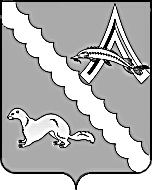 ДУМА АЛЕКСАНДРОВСКОГО РАЙОНАТОМСКОЙ ОБЛАСТИРЕШЕНИЕОб отчете  по исполнению бюджета муниципального образования«Александровский район» за 1 квартал 2015 годаРассмотрев  представленный Администрацией Александровского района отчет об исполнении бюджета муниципального образования «Александровский район» за 1 квартал 2015 года, руководствуясь статьей 35 Положения «О бюджетном процессе в муниципальном образовании «Александровский район»», утвержденного решением Думы Александровского района от 22.03.2012 № 150,Дума Александровского района РЕШИЛА:1.Принять к сведению отчет об исполнении бюджета муниципального образования «Александровский район» за 1 квартал 2015 года согласно приложениям 1 – 8.2.Принять к сведению отчет об использовании резервного фонда Администрации Александровского района непредвиденных расходов за 1 квартал 2015 года согласно приложению 9.                                                                                          Приложение 1                                                                                               к решению Думы   Александровского района                                                                                                   от 23.04.2015 № 363Отчет об исполнении бюджета муниципального образования«Александровский район» по доходам за 1 квартал 2015 года                                                                                            Приложение 2                                                                                               к решению ДумыАлександровского района                                                                                                   от 23.04.2015 № 363Отчет об исполнении расходов бюджета муниципального образования «Александровский район» по разделам, подразделам за 1 квартал 2015 года                                                                                             Приложение 3                                                                                               к решению ДумыАлександровского района                                                                                                   от 23.04.2015 № 363Отчет об исполнении бюджета муниципального образования «Александровский район»в ведомственной структуре расходов бюджета бюджетных ассигнований по разделам,подразделам, целевым статьям и видам расходов классификации расходовза 1 квартал 2015 года                                                                                            Приложение 4                                                                                               к решению ДумыАлександровского района                                                                                                  от 23.04.2015 № 363Отчет по источникам  внутреннего финансирования дефицита бюджета муниципального образования «Александровский район»за 1 квартал 2015 года                                                                                                               Приложение 5                                                                                                               к решению ДумыАлександровского района                                                                                                            от 23.04.2015 № 363Отчет по программе муниципальных внутренних заимствований муниципального образования «Александровский район» за 1 квартал 2015 года(тыс. руб.)                                                                                          Приложение 6                                                                                               к решению ДумыАлександровского района                                                                                                    от 23.04.2015 № 363Отчет о финансировании муниципальных программза 1 квартал 2015 года из бюджета муниципального образования «Александровский район»                                                                                             Приложение 7                                                                                               к решению ДумыАлександровского района                                                                                                   от 23.04.2015 № 363Отчет по исполнению плана финансирования капитального ремонтаиз бюджета муниципального образования «Александровский район» за 1 квартал 2015 года объектов бюджетной сферы                                                                                              Приложение 8                                                                                               к решению ДумыАлександровского района                                                                                                    от 23.04.2015 № 363Отчет по исполнению плана приобретения оборудования из бюджетамуниципального образования «Александровский район» в муниципальную собственность за 1 квартал 2015 года                                                                                            Приложение 9                                                                                               к решению ДумыАлександровского района                                                                                                   от 23.04.2015 № 363Отчет об использовании резервного фонда Администрации Александровского района непредвиденных расходов за 1 квартал 2015 годаПояснительная запискак отчету об исполнении бюджета муниципального образования «Александровский район» за 1 квартал 2015 годаОсновные параметры бюджета муниципального образования «Александровский район» за 1 квартал 2015 года характеризуются следующими показателями:Таблица 1 Основные параметры бюджета1.Доходы бюджетаДоходы бюджета муниципального образования «Александровский района» за 1 квартал 2015 года составили 118 631,8 тыс. рублей, из них налоговые и неналоговые доходы – 40 970,3 тыс. рублей, безвозмездные поступления – 75 704,09 тыс. рублей. План по доходам исполнен на 97,8 %. По сравнению с аналогичным периодом прошлого года темп роста поступления доходов составил 110,2  процента или в бюджет поступило больше доходов на 10944,5 тыс. рублей.Доля безвозмездных поступлений в общем объеме доходов местного бюджета составила 65,5 %, Доля налоговых и неналоговых доходов составила 34,5 %.Структура доходов бюджета района за 1 квартал 2015 года представлена в таблице 2.Таблица 2 Структура доходов бюджетаПлан по налоговым и неналоговым доходам за 1 квартал 2015 года исполнен на 92,8 %, при плане 44 154,0 тыс. рублей в бюджет поступило 40 970,3 тыс. руб. Ниже запланированного в бюджет поступило 3 183,7 тыс. рублей. По сравнению с соответствующим периодом прошлого года поступление налоговых и неналоговых доходов также снизилось на 2 570,1 тыс. руб. Темп роста составил 94,1 %.Значительное снижение поступлений налогов по сравнению с аналогичным периодом прошлого года произошло по негативному воздействию на окружающую среду на 1 2515,7 тыс. рублей за счет  снижения объемов добычи, а также применением понижающего коэффициента «Кд».Исполнение основных налоговых и неналоговых доходов бюджета района представлено в таблице 3. Таблица 3 Структура налоговых и неналоговых доходовОсновная часть налоговых и неналоговых доходов бюджета обеспечена поступлениями налога на доходы физических лиц (46,0 % от общего объема налоговых и неналоговых поступлений), доходами от использования имущества, находящегося в государственной и муниципальной собственности (38,0 %) и платы за негативное воздействие на окружающую среду (7,7 %).План за 1 квартал 2015 года по налоговым и неналоговым доходам исполнен не по всем источникам. За 1 квартал 2015 года не дополучено по следующим видам доходов:налог на доходы физических лиц – исполнение составило 96,3 процента. В бюджет поступило 19 095,5 тыс. рублей. Снижение дохода вызвано с ухудшением прогноза социально-экономического развития страны, что сказалась и на нашем районе.налоги на совокупный доход – исполнение составило 99,1 процента. В бюджет поступило 1 657,6 тыс. рублей. Снижение поступления налогов связано со снижением налогоплательщиков данного вида налога.государственная пошлина-  исполнение составило 86,8 процента. В бюджет поступило 114,6 тыс. рублей. Не дополучено госпошлины в бюджет района в связи со снижением обращений граждан  в суды.плата за негативное воздействие на окружающую среду – исполнение составило 43,7 процента. В бюджет поступило 3143,8 тыс. рублей. Снижение доходов связано со снижением платежей за выбросы загрязняющих веществ, образующихся при сжигании на факельных установках и (или) рассеивании попутного нефтяного газа.Прочие доходы от оказания платных услуг получателями средств – исполнение составило 93,5 процента. В бюджет поступило 235,7 тыс. рублей. Неисполнение данного вида  доходов связано с недополучением родительской платы от родителей, посещающих детские дошкольные учреждения.штрафы, санкции, возмещение ущерба – исполнение составило 89,0 процентов. В бюджет поступило 204,7 тыс. рублей. Снижение поступления платежей связано с уменьшением правонарушения.Выше запланированных сумм в 1 квартале 2015 году поступило:акцизы по подакцизным товарам (продукции), производимым на территории РФ – исполнение составило 115,0 процента. В бюджет поступило 869,2 тыс. рублей.доходы от использования имущества, находящегося в государственной и муниципальной собственности – исполнение составило 110,8 процента. В бюджет поступила 15557,5 тыс. рублей. Рост доходов связан с погашением кредиторской задолженности платежей по арендной плате за земельные участки от ОАО Томскгеонефтегаз.Кроме налоговых и неналоговых доходов в бюджет района в 1 квартале 2015 года зачислены безвозмездные поступления в объеме 77661,5тыс. рублей.Из областного бюджета получено 67211,4 тыс. рублей, или 99,9 % к бюджетным назначениям, в то числе:дотация на выравнивание бюджетной обеспеченности  поступило 6252,4 тыс. рублей;субсидия, предоставленная  в целях софинансирование расходных обязательств, возникающих при исполнении расходных обязательств муниципального образования по вопросам местного значения, поступило 20449,5 тыс. рублей;субвенция, предоставленная на исполнение переданных государственных полномочий Томской области, поступило 39189,3 тыс. рублей; иные межбюджетные трансфертов, предоставленные на финансирование расходных обязательств, принятых в соответствии с нормативными правовыми актами Томской области поступило 1320,2 тыс. рублей.Из бюджетов поселений Александровского района получено 8492,6 тыс. рублей на осуществление части полномочий по решению вопросов местного значения в соответствии с заключенными соглашениями.В отчетном периоде был произведен возврат в областной бюджет остатков субсидий, субвенций и иных межбюджетных трансфертов, имеющих целевое значение, прошлых лет в размере 5375,6 тыс. рублей.Кроме того, получено из бюджетов сельских поселений района доходов от возврата остатков субсидий, субвенций и иных межбюджетных трансфертов, имеющих целевое значение прошлых лет в сумме 6108,1 тыс. рублей.За 1 квартал 2015 года в бюджет района поступили прочие безвозмездные поступления в сумме 1225,0 тыс. рублей, от организаций, осуществляющих свою деятельность на территории Александровского района по заключенным соглашениям о взаимном сотрудничестве на социально-экономическое развитие района.2.Исполнение расходов бюджета районаКассовое исполнение расходов бюджета района за 1 квартал 2015 года составили  121 359,4 тыс. рублей, или расходы профинансированы на 97,3 % от  утвержденного плана на отчетный период.Самое низкое кассовое исполнение расходов бюджета в 1 квартале 2015 года сложилось по разделу «Национальная оборона» - 50,0 %, в связи с тем, что не в полном объеме поступили средства из областного бюджета на  осуществление первичного воинского учета на территориях, где отсутствуют военные комиссариаты.В полном объеме профинансированы расходы по разделу «жилищно – коммунальное хозяйство» и «межбюджетные трансферты бюджетам субъектов Российской Федерации и муниципальных образований общего характера».Структура расходов по разделам функциональной классификации представлена в таблице 4.Таблица 4 Структура расходов бюджета по разделамПо сравнению с соответствующим периодом прошлого года произошло увеличение расходов на 22 825,9 тыс. рублей. Темп роста составил 123,2 %. Значительное увеличение расходов сложилось:по разделу «Культура и  кинематография» в 5 раз в связи с передачей части полномочий по решению вопросов местного значения в соответствии с заключенными соглашениями, на обеспечение деятельности учреждений культуры по предоставление услуг, организацию и проведение культурных мероприятий;по разделу «Межбюджетные трансферты бюджетам субъектов Российской Федерации и муниципальных образований общего характера» в 1,9 раза в связи с изменением бюджетного законодательства в части отмены отчислений в бюджеты поселений за арендную плату земельных участков, государственная собственность на которые не разграничена и которые расположены в границах поселений.Наибольший удельный вес в структуре расходов бюджета района, как и в 1 квартале прошлого года занимают расходы:*социальная сфера: это расходы на образование, культуру и кинематография, здравоохранение, физическую культуру и спорт – 66709,0 тыс. рублей, Удельный вес расходов на социальную сферу составил 55,0 %. В том числе на образование расходы составили 53762,5 тыс. рублей;жилищно-коммунальное хозяйство – 25532,5 тыс. рублей. Удельный вес расходов составил 21,0 %;межбюджетные трансферты бюджетам субъектов Российской Федерации и муниципальных образований общего характера 13911,7 тыс. рублей. Удельный вес расходов составил 11,5 %;*общегосударственные вопросы – 8864,1 тыс. рублей. Удельный вес расходов составил 7,3 %.Кассовое исполнение расходов бюджета, осуществляемых в рамках муниципальных программ, в 1 квартале 2015 года составило 18 327,5 тыс. рублей, при плановых назначениях 18 407,2 тыс. рублей, расходы профинансированы на 99,6 %. Финансирование  мероприятий  производилось по 12 муниципальных программам (приложению 6 к решению Думы Александровского района).В 1 квартале 2015 года профинансированы расходы на проведение капитального ремонта объектов муниципальной собственности в сумме 798,6 тыс. рублей, Средства перечислены на ремонт устройства ограждения территории средней общеобразовательной школы №1 с. Александровское.Также из бюджета района в 1 квартале 2015 года предоставлялись межбюджетные трансферты бюджету Лукашкин – Ярского сельского поселения Александровского района на приобретение дизель – генератора для котельной в сумме 830,0 тыс. рублей и приобретение навесного оборудования в сумме 162,0 тыс. рублей.Расходы в 1 квартале 2015 года на капитальное строительство объектов муниципальной собственности Александровского района не производились. Из резервного фонда Администрации Александровского района за 1 квартал 2015года выделено средств на непредвиденные расходы 1764,8 тыс. рублей, в том числе:Администрации Александровского района – 757,5 тыс. рублей;Отделу образования Администрации Александровского района  – 198,3 тыс. рублей;Администрации Александровского сельского поселения- 472,1 тыс. рублей;Отделу культуры спорта и молодежной политике – 28,3 тыс. рублей;Администрации Лукашкин – Ярского сельского поселения – 50,0 тыс. рублей;Администрации Октябрьского сельского поселения – 160,0 тыс. рублей;МУП «Издательство «Северянка»» – 25,5 тыс. рублей.Финансовая помощь из резервного фонда для предупреждения и ликвидации чрезвычайных ситуаций и последствий стихийных бедствий в 1 квартале 2015 года не оказывалась.Расходы, произведенные за счет средств резервного фонда, отражены в соответствующих разделах функциональной классификации расходов и в приложении 9 к решению Думы Александровского района.3.Дефицит бюджетаВ 1 квартал 2015 года бюджет района исполнен с дефицитом в сумме 2727,6 тыс. рублей.Источниками финансирования дефицита бюджета стало снижения остатков средств на едином счете по учету средств бюджета района.В 1 квартале 2015 года кредиты не привлекались. Погашено бюджетных кредитов в сумме 4000,0 тыс. рублей за счет остатков средств на едином счете по учету средств бюджета района на 01.01.2015 года.Муниципальный долг Александровского района по состоянию на 01.04.2015 года составляет 3500,0 тыс. рублей. Остаток средств на счете местного бюджета на 01.04.2015 года составил 12545,9 тыс. рублей.23.04.2015                                                                № 363с. Александровскоес. Александровское  Председатель Думы Александровского И.о. Главы Александровского района                                                              района                                               С.Ф. Панов                                                                                                 А.В. ФисенкоНаименование показателя Код дохода по бюджетной классификации Кассовый план (тыс. руб.)Исполнение(тыс. руб.)%12345Доходы - всего85000000000000000121 316,6118 631,897,8в том числе:Налоговые и неналоговые доходы10000000000000 00044 154,040 970,392,8Налоги на прибыль, доходы10100000000000 00019 820,019 095,596,3Налог на доходы физических лиц10102000010000 11019 820,019 095,596,3Налог на доходы физических лиц с доходов, источником которых является налоговый агент, за исключением доходов, в отношении которых исчисление и уплата налога осуществляются в соответствии со статьями 227, 227.1 и 228 Налогового кодекса Российской Федерации10102010010000 11019 800,019 092,096,4Налог на доходы физических лиц с доходов, полученных от осуществления деятельности физическими лицами, зарегистрированными в качестве индивидуальных предпринимателей, нотариусов, занимающихся частной практикой, адвокатов, учредивших адвокатские кабинеты и других лиц, занимающихся частной практикой в соответствии со статьей 227 Налогового кодекса Российской Федерации10102020010000 11010,00,0Налог на доходы физических лиц с доходов, полученных физическими лицами в соответствии со статьей 228 Налогового Кодекса Российской Федерации10102030010000 1103,5Налог на доходы физических лиц в виде фиксированных авансовых платежей с доходов, полученных физическими лицами, являющимися иностранными гражданами, осуществляющими трудовую деятельность по найму у физических лиц на основании патента в соответствии со статьей 227.1 Налогового кодекса Российской Федерации10102040010000 11010,00,0Налоги на товары (работы, услуги), реализуемые на территории Российской Федерации10300000000000 000756,0869,2115,0Акцизы по подакцизным товарам (продукции), производимым на территории Российской Федерации10302000010000 110756,0869,2115,0Доходы от уплаты акцизов на дизельное топливо, подлежащие распределению между бюджетами субъектов Российской Федерации и местными бюджетами с учетом установленных дифференцированных нормативов отчислений в местные бюджеты10302230010000 110204,0293,9144,1Доходы от уплаты акцизов на моторные масла для дизельных и (или) карбюраторных (инжекторных) двигателей, подлежащие распределению между бюджетами субъектов Российской Федерации и местными бюджетами с учетом установленных дифференцированных нормативов отчислений в местные бюджеты10302240010000 1105,06,6131,8Доходы от уплаты акцизов на автомобильный бензин, подлежащие распределению между бюджетами субъектов Российской Федерации и местными бюджетами с учетом установленных дифференцированных нормативов отчислений в местные бюджеты10302250010000 110547,0587,9107,5Доходы от уплаты акцизов на прямогонный бензин, подлежащие распределению между бюджетами субъектов Российской Федерации и местными бюджетами с учетом установленных дифференцированных нормативов отчислений в местные бюджеты10302260010000 110-19,2Налоги на совокупный доход10500000000000 0001 672,01 657,699,1Налог, взимаемый в связи с применением упрощенной системы налогообложения10501000000000 110544,0399,673,5Налог, взимаемый с налогоплательщиков, выбравших в качестве объекта налогообложения доходы10501010010000 110402,0156,639,0Налог, взимаемый с налогоплательщиков, выбравших в качестве объекта налогообложения доходы, уменьшенные на величину расходов10501020010000 11042,085,6203,8Минимальный налог, зачисляемый в бюджеты субъектов Российской Федерации10501050010000 110100,0157,4157,4Единый налог на вмененный доход для отдельных видов деятельности10502000020000 1101 119,01 244,6111,2Единый налог на вмененный доход для отдельных видов деятельности10502010020000 1101 112,01 240,3111,5Единый налог на вмененный доход для отдельных видов деятельности (за налоговые периоды, истекшие до 1 января 2011 года)10502020020000 1107,04,361,4Единый сельскохозяйственный налог10503000010000 1109,09,4104,4Единый сельскохозяйственный налог10503010010000 1109,09,4104,4Налог, взимаемый в связи с применением патентной системы налогообложения10504000020000 1100,04,0Налог, взимаемый в связи с применением патентной системы налогообложения, зачисляемый в бюджеты муниципальных районов10504020020000 1104,0Налоги на имущество10600000000000 0000,05,1Земельный налог10606000000000 1105,1Налоги, сборы и регулярные платежи за пользование природными ресурсами10700000000000 00039,039,1100,4Налог на добычу полезных ископаемых10701000010000 11039,039,1100,4Налог на добычу общераспространенных полезных ископаемых10701020010000 11039,039,1100,4Государственная пошлина10800000000000 000132,0114,686,8Государственная пошлина по делам, рассматриваемым в судах общей юрисдикции, мировыми судьями10803000010000 110132,0114,686,8Государственная пошлина по делам, рассматриваемым в судах общей юрисдикции, мировыми судьями (за исключением Верховного Суда Российской Федерации)10803010010000 110132,0114,686,8Доходы от использования имущества, находящегося в государственной и муниципальной собственности11100000000000 00014 044,015 557,5110,8Доходы, получаемые в виде арендной либо иной платы за передачу в возмездное пользование государственного и муниципального имущества (за исключением имущества бюджетных и автономных учреждений, а также имущества государственных и муниципальных унитарных предприятий, в том числе казенных)11105000000000 12014 044,015 447,8110,0Доходы, получаемые в виде арендной платы за земельные участки, государственная собственность на которые не разграничена, а также средства от продажи права на заключение договоров аренды указанных земельных участков11105010000000 12013 387,014 676,8109,6Доходы, получаемые в виде арендной платы за земельные участки, государственная собственность на которые не разграничена и которые расположены в границах межселенных территорий муниципальных районов, а также средства от продажи права на заключение договоров аренды указанных земельных участков11105013050000 12067,067,3100,4Доходы, получаемые в виде арендной платы за земельные участки, государственная собственность на которые не разграничена и которые расположены в границах поселений, а также средства от продажи права на заключение договоров аренды указанных земельных участков11105013100000 12013 320,014 609,5109,7Доходы, получаемые в виде арендной платы за земли после разграничения государственной собственности на землю, а также средства от продажи права на заключение договоров аренды указанных земельных участков (за исключением земельных участков бюджетных и автономных учреждений)11105020000000 12013,01,07,8Доходы от сдачи в аренду имущества, находящегося в оперативном управлении органов государственной власти, органов местного самоуправления, государственных внебюджетных фондов и созданных ими учреждений (за исключением имущества бюджетных и автономных учреждений)11105030000000 120644,0770,0119,6Платежи от государственных и муниципальных унитарных предприятий11107000000000 1200,7Доходы от перечисления части прибыли государственных и муниципальных унитарных предприятий, остающейся после уплаты налогов и обязательных платежей11107010000000 1200,7Прочие доходы от использования имущества и прав, находящихся в государственной и муниципальной собственности (за исключением имущества бюджетных и автономных учреждений, а также имущества государственных и муниципальных унитарных предприятий, в том числе казенных)11109000000000 120109,0Доходы от эксплуатации и использования имущества, автомобильных дорог, находящихся в государственной и муниципальной собственности11109030000000 120109,0Платежи при пользовании природными ресурсами11200000000000 0007 195,03 143,843,7Плата за негативное воздействие на окружающую среду11201000010000 1207 195,03 143,843,7Плата за выбросы загрязняющих веществ в атмосферный воздух стационарными объектами11201010010000 120346,0116,033,5Плата за выбросы загрязняющих веществ в атмосферный воздух передвижными объектами11201020010000 1207,02,636,4Плата за сбросы загрязняющих веществ в водные объекты11201030010000 12036,059,8166,2Плата за размещение отходов производства и потребления11201040010000 120735,028,03,8Плата за выбросы загрязняющих веществ, образующихся при сжигании на факельных установках и (или) рассеивании попутного нефтяного газа11201070010000 1206 071,02 937,448,4Доходы от оказания платных услуг (работ) и компенсации затрат государства11300000000000 000252,0235,793,5Доходы от оказания платных услуг (работ)11301000000000 130252,0229,290,9Прочие доходы от оказания платных услуг (работ)11301990000000 130252,0229,290,9Доходы от компенсации затрат государства11302000000000 1300,06,5Доходы, поступающие в порядке возмещения расходов, понесенных в связи с эксплуатацией имущества11302060000000 1306,5Доходы от продажи материальных и нематериальных активов11400000000000 00014,018,7133,6Доходы от реализации имущества, находящегося в государственной и муниципальной собственности (за исключением движимого имущества бюджетных и автономных учреждений, а также имущества государственных и муниципальных унитарных предприятий, в том числе казенных)11402000000000 0000,00,0Доходы от реализации иного имущества, находящегося в собственности муниципальных районов (за исключением имущества муниципальных бюджетных и автономных учреждений, а также имущества муниципальных унитарных предприятий, в том числе казенных), в части реализации основных средств по указанному имуществу11402053050000 410Доходы от продажи земельных участков, находящихся в государственной и муниципальной собственности11406000000000 43014,018,7133,6Доходы от продажи земельных участков, государственная собственность на которые не разграничена11406010000000 43014,018,7133,6Штрафы, санкции, возмещение ущерба11600000000000 000230,0204,789,0Прочие неналоговые доходы11701000000000 00028,8Невыясненные поступления, зачисляемые в бюджеты муниципальных районов 11701050050000 028,8Безвозмездные поступления20000000000000 00077162,677661,5100,6Безвозмездные поступления от других бюджетов бюджетной системы Российской Федерации20200000000000 00075 780,175 704,099,9Дотации бюджетам субъектов Российской Федерации и муниципальных образований20201000000000 1516 252,46 252,4100,0Дотации на выравнивание бюджетной обеспеченности20201001000000 1516 252,46 252,4100,0Субсидии бюджетам бюджетной системы Российской Федерации (межбюджетные субсидии)20202000000000 15120 449,520 449,5100,0Прочие субсидии20202999000000 15120 449,520 449,5100,0Субвенции бюджетам субъектов Российской Федерации и муниципальных образований20203000000000 15139 265,439 189,399,8Субвенции бюджетам на осуществление первичного воинского учета на территориях, где отсутствуют военные комиссариаты20203015000000 151761,1685,090,0Субвенции бюджетам на выплату единовременного пособия при всех формах устройства детей, лишенных родительского попечения, в семью20203020000000 15125,025,0100,0Субвенции местным бюджетам на выполнение передаваемых полномочий субъектов Российской Федерации20203024000000 15137 974,437 974,4100,0Субвенции бюджетам муниципальных образований на предоставление жилых помещений детям-сиротам и детям, оставшимся без попечения родителей, лицам из их числа по договорам найма специализированных жилых помещений20203119000000 151504,9504,9100,0Иные межбюджетные трансферты20204000000000 1519 812,89 812,8100,0Межбюджетные трансферты, передаваемые бюджетам муниципальных образований на осуществление части полномочий по решению вопросов местного значения в соответствии с заключенными соглашениями20204014000000 1518 492,68 492,6100,0Прочие межбюджетные трансферты, передаваемые бюджетам20204999000000 1511 320,21 320,2100,0Прочие безвозмездные поступления20700000000000 000650,01 225,0288,5Прочие безвозмездные поступления в бюджеты муниципальных районов20705030050000 180650,01 225,0188,5Доходы бюджетов муниципальных районов от возврата остатков субсидий, субвенций и иных межбюджетных трансфертов, имеющих целевое назначение, прошлых лет из бюджетов поселений21805010050000 1516 108,16 108,1100,0Возврат остатков субсидий, субвенций и иных межбюджетных трансфертов, имеющих целевое назначение, прошлых лет из бюджетов муниципальных районов21905000050000 151-5 375,6-5 375,6100,0Наименование показателейРаздел, подразделКассовый план(тыс. руб.)Исполнение  (тыс. руб.)%Общегосударственные вопросы01009 704,18 864,191,3Функционирование высшего должностного лица субъекта Российской Федерации и муниципального образования0102718,0713,199,3Функционирование законодательных (представительных) органов государственной власти и представительных органов муниципальных образований0103144,4136,194,3Функционирование Правительства Российской Федерации, высших исполнительных органов государственной власти субъектов Российской Федерации, местных администраций01045 219,24 895,993,8Обеспечение деятельности финансовых, налоговых и таможенных органов и органов финансового (финансово-бюджетного) надзора01062 366,02 190,592,6Другие общегосударственные вопросы01131 256,5928,573,9Национальная оборона0200761,0380,550,0Мобилизационная и вневойсковая подготовка0203761,0380,550,0Национальная экономика04002 639,52 582,497,8Общеэкономические вопросы040125,618,973,8Сельское хозяйство и рыболовство0405381,3350,491,9Транспорт04081 690,01 682,099,5Дорожное хозяйство (дорожные фонды)0409210,0210,0100,0Другие вопросы в области национальной экономики0412332,6321,096,5Жилищно - коммунальное хозяйство050025 532,525 532,5100,0Жилищное хозяйство050194,094,0100,0Коммунальное хозяйство050225 438,525 438,5100,0Образование070054 405,053 762,598,8Дошкольное образование070113 018,312 937,099,4Общее образование070237 235,936 699,598,6Молодежная политика и оздоровление детей0707156,2155,199,2Другие вопросы в области образования07093 994,73 970,999,4Культура и кинематография080011 910,811 020,792,5Культура080111 307,810 809,595,6Другие вопросы в области культуры, кинематографии0804603,0211,235,0Здравоохранение0900429,5359,383,7Другие вопросы в области здравоохранения0909429,5359,383,7Социальная политика10003 197,52 827,288,4Социальное обеспечение населения100312,58,064,0Охрана семьи и детства10043 185,02 819,288,5Физическая культура и спорт11001 667,61 566,593,9Физическая культура11011 560,31 459,293,5Спорт высших достижений1103107,3107,3100,0Средства массовой информации1200464,8455,598,0Телевидение и радиовещание120154,049,691,9Периодическая печать и издательства1202410,8405,998,8Обслуживание государственного и муниципального долга130097,096,599,5Обслуживание внутреннего государственного и муниципального долга130197,096,599,5Межбюджетные трансферты бюджетам субъектов Российской Федерации и муниципальных образований общего характера140013 911,713 911,7100,0Дотации на выравнивание бюджетной обеспеченности субъектов Российской Федерации и муниципальных образований14015 701,45 701,4100,0Прочие межбюджетные трансферты бюджетам субъектов Российской Федерации и муниципальных образований общего характера14038 210,38 210,3100,0 Всего расходы бюджета124 721,0121 359,497,3Дефицит бюджета-3404,4-2727,6-80,1Наименование КВРКВСРКФСРКЦСРКВРКассовый план(тыс. руб.)Исполнение(тыс. руб.)%Администрация Александровского района90190113 649,812 094,488,6Общегосударственные вопросы90101007 107,86 452,290,8Функционирование высшего должностного лица субъекта Российской Федерации и муниципального образования9010102718,0713,199,3Глава муниципального образования90101020020300718,0713,199,3Фонд оплаты труда и страховые взносы90101020020300121718,0713,199,3Функционирование Правительства Российской Федерации, высших исполнительных органов государственной власти субъектов Российской Федерации, местных администраций90101045 219,24 895,993,8Руководство и управление в сфере установленных функций органов государственной власти субъектов Российской Федерации и органов местного самоуправления901010400200003 989,23 938,798,7Центральный аппарат901010400204003 989,23 938,798,7Фонд оплаты труда и страховые взносы901010400204001212 977,92 964,599,6Иные выплаты персоналу, за исключением фонда оплаты труда90101040020400122147,8142,496,3Закупка товаров, работ, услуг в сфере информационно - коммуникационных технологий90101040020400242272,3256,494,2Иные  закупки товаров, работ и услуг для муниципальных нужд90101040020400244553,2537,397,1пособия и компенсации гражданам и иные социальные выплаты, кроме публичных нормативных обязательств9010104002040032123,223,2100,0Уплата прочих налогов, сборов и иных платежей9010104002040085215,014,999,3Государственная программа "Совершенствование механизмов управления экономическим развитием Томской области"901010404000006,80,00,0Подпрограмма "Баланс экономических интересов потребителей и поставщиков на регулируемых рынках товаров и услуг"901010404200006,80,00,0Ведомственная целевая программа "Реализация в муниципальных образованиях Томской области отдельных государственных полномочий по регулированию тарифов на перевозки пассажиров и багажа всеми видами общественного транспорта в городском, пригородном и междугородном сообщении (кроме железнодорожного транспорта) по городским, пригородным и междугородным муниципальным маршрутам"901010404261006,80,00,0Осуществление отдельных государственных полномочий по регулированию тарифов на перевозки пассажиров и багажа всеми видами общественного транспорта в городском, пригородном и междугородном сообщении (кроме железнодорожного транспорта) по городским, пригородным и междугородным муниципальным маршрутам901010404261056,80,00,0Фонд оплаты труда и страховые взносы901010404261051216,10,00,0Иные  закупки товаров, работ и услуг для муниципальных нужд901010404261052440,70,00,0Резервные фонды местных администраций901010407005004,04,0100,0Иные  закупки товаров, работ и услуг для муниципальных нужд901010407005002444,04,0100,0Федеральные целевые программы9010104100000028,616,758,4Подпрограмма "Развитие культуры и архивного дела в Томской области"9010104101000028,616,758,4Ведомственная целевая программа "Обеспечение предоставления архивных услуг архивными учреждениями Томской области"9010104101630028,616,758,4Осуществление отдельных государственных полномочий по хранению, комплектованию, учету и использованию архивных документов, относящихся к собственности Томской области9010104101631028,616,758,4Фонд оплаты труда и страховые взносы9010104101631012125,916,764,5Иные  закупки товаров, работ и услуг для муниципальных нужд901010410163102442,70,00,0Государственная программа "Социальная поддержка населения Томской области"901010411000009,58,589,5Подпрограмма "Развитие мер социальной поддержки отдельных категорий граждан"901010411100009,58,589,5Ведомственная целевая программа "Исполнение принятых обязательств по социальной поддержке отдельных категорий граждан за счет средств областного бюджета"901010411160009,58,589,5Организация и осуществление деятельности по опеке и попечительству в соответствии с Законом Томской области от 28 декабря 2007 года № 298-ОЗ "О наделении органов местного самоуправления отдельными государственными полномочиями по организации и осуществлению деятельности по опеке и попечительству в Томской области"901010411160229,58,589,5Фонд оплаты труда и страховые взносы901010411160221218,68,598,8Иные  закупки товаров, работ и услуг для муниципальных нужд901010411160222440,90,00,0Государственная программа "Детство под защитой"90101041200000930,0728,778,4Подпрограмма "Сохранение для ребенка кровной семьи "90101041210000160,0145,190,7Ведомственная целевая программа "Организация работы по профилактике семейного неблагополучия"90101041216000160,0145,190,7Осуществление отдельных государственных полномочий по созданию и обеспечению деятельности комиссий по делам несовершеннолетних и защите их прав90101041216026160,0145,190,7Фонд оплаты труда и страховые взносы90101041216026121141,7141,699,9Иные выплаты персоналу, за исключением фонда оплаты труда901010412160261226,30,00,0Закупка товаров, работ, услуг в сфере информационно - коммуникационных технологий901010412160262424,30,00,0Иные  закупки товаров, работ и услуг для муниципальных нужд901010412160262447,73,545,5Подпрограмма "Защита прав детей-сирот"90101041220000770,0583,675,8Ведомственная целевая программа "Организация работы по развитию форм жизнеустройства детей-сирот и детей, оставшихся без попечения родителей"90101041226200770,0583,675,8Осуществление отдельных государственных полномочий по организации и осуществлению деятельности по опеке и попечительству в Томской области90101041226213770,0583,675,8Фонд оплаты труда и страховые взносы90101041226213121651,0520,079,9Иные выплаты персоналу, за исключением фонда оплаты труда9010104122621312242,628,566,9Закупка товаров, работ, услуг в сфере информационно - коммуникационных технологий9010104122621324251,320,540,0Иные  закупки товаров, работ и услуг для муниципальных нужд9010104122621324425,114,557,8Государственная программа "Обеспечение доступности жилья и улучшения качества жилищных условий населения Томской области""901010413000008,02,328,8Подпрограмма "Оказание государственной поддержки по улучшению жилищных условий отдельных категорий граждан"901010413200008,02,328,8Основное мероприятие "Осуществление мероприятий в рамках реализации подпрограммы "Выполнение государственных обязательств по обеспечению жильем категорий граждан, установленных федеральным законодательством "федеральной целевой программы "Жилище" на 2011-2015 годы, утвержденной постановлением Правительства РФ от 17.12.2010 №1050"901010413281008,02,328,8Осуществление государственных полномочий по регистрации и учету граждан, имеющих право на получение социальных выплат для приобретения жилья в связи с переселением из районов Крайнего Севера и приравненных к ним местностей901010413281088,02,328,8Фонд оплаты труда и страховые взносы901010413281081217,22,331,9Иные  закупки товаров, работ и услуг для муниципальных нужд901010413281082440,80,00,0Государственная программа "Повышение эффективности регионального и муниципального управления"90101042300000174,1131,375,4Подпрограмма "Развитие местного самоуправления и муниципальной службы в Томской области"90101042310000174,1131,375,4Ведомственная целевая программа "Государственная поддержка развития местного самоуправления в Томской области"90101042316000174,1131,375,4Осуществление отдельных государственных полномочий по созданию и обеспечению деятельности административных комиссий в Томской области90101042316024174,1131,375,4Фонд оплаты труда и страховые взносы90101042316024121156,7127,581,4Закупка товаров, работ, услуг в сфере информационно - коммуникационных технологий901010423160242429,30,00,0Иные  закупки товаров, работ и услуг для муниципальных нужд901010423160242448,13,745,7Целевые программы муниципальных образований9010104795000069,065,895,4Муниципальная программа "Пожарная безопасность на объектах бюджетной сферы Александровского района на 2014 - 2016 годы"901010479508009,09,0100,0Приобретение огнетушителей, противопожарного оборудования и снаряжения, перезарядка огнетушителей901010479508079,09,0100,0Иные  закупки товаров, работ и услуг для муниципальных нужд901010479508072449,09,0100,0Муниципальная программа «Социально-экономическое развитие муниципального образования «Александровский район» на 2013-2015 годы и на перспективу до 2020 года»9010104795100060,056,894,7Компенсация расходов на оплату стоимости проезда и провоза багажа к месту использования отпуска и обратно9010104795101060,056,894,7Иные выплаты персоналу, за исключением фонда оплаты труда9010104795101012260,056,894,7Другие общегосударственные вопросы90101131 170,6843,272,0Резервные фонды местных администраций90101130700500176,6165,993,9Иные  закупки товаров, работ и услуг для муниципальных нужд901011307005002442,02,0100,0Иные выплаты населению9010113070050036066,756,084,0Бюджетные инвестиции на приобретение объектов недвижимого имущества в государственную (муниципальную) собственности90101130700500412100,0100,0100,0Уплата прочих налогов, сборов и иных платежей901011307005008527,97,9100,0Государственная программа "Обеспечение безопасности населения  Томской области"90101131400000300,00,00,0Подпрограмма "Профилактика правонарушений и наркомании"90101131420000300,00,00,0Основное мероприятие "Снижение количества правонарушений"90101131428200300,00,00,0Иные выплаты, за исключением фонда оплаты труда государственных (муниципальных) органов, лицам, привлекаемым согласно законодательству для выполнения отдельных полномочий9010113142820012350,00,00,0Иные  закупки товаров, работ и услуг для муниципальных нужд90101131428200244250,00,00,0Целевые программы муниципальных образований90101137950000694,1677,397,6Муниципальная программа «Социальная поддержка населения Александровского района на 2014-2016 годы»9010113795010085,085,0100,0Финансовая поддержка общественных организаций (Совет ветеранов, Общество инвалидов)9010113795010785,085,0100,0Субсидии некоммерческим организациям (за исключением государственных (муниципальных) учреждений)9010113795010763085,085,0100,0Муниципальная программа "Пожарная безопасность на объектах бюджетной сферы Александровского района на 2014 - 2016 годы"901011379508001,70,00,0Приобретение огнетушителей, противопожарного оборудования и снаряжения, перезарядка огнетушителей901011379508071,70,00,0Иные  закупки товаров, работ и услуг для муниципальных нужд901011379508072441,70,00,0Муниципальная программа "Профилактика террористической и экстремистской деятельности в Александровском районе на 2013 - 2015 годы"90101137950900362,4359,399,1Расходы на содержание дежурной диспетчерской службы90101137950902362,4359,399,1Фонд оплаты труда и страховых взносов работников казенных учреждений90101137950902111347,7345,199,3Иные  закупки товаров, работ и услуг для муниципальных нужд9010113795090224414,614,297,3Муниципальная программа «Социально-экономическое развитие муниципального образования «Александровский район» на 2013-2015 годы и на перспективу до 2020 года»90101137951000245,0233,195,1Поддержка кадрового обеспечения  на территории Александровского района (привлечение и закрепление кадров на селе)9010113795100324,024,0100,0Иные выплаты персоналу, за исключением фонда оплаты труда9010113795100312224,024,0100,0Членский взнос в ассоциацию "Совет муниципальных образований ТО"90101137951037126,0126,0100,0Уплата прочих налогов, сборов и иных платежей90101137951037852126,0126,0100,0Обслуживание объектов муниципальной собственности9010113795103995,083,187,5Иные  закупки товаров, работ и услуг для муниципальных нужд9010113795103924495,083,187,5Национальная экономика90104002 429,52 372,497,6Общеэкономические вопросы901040125,618,973,8Обеспечение государственного материального резерва9010401050000025,618,973,8Подпрограмма "Развитие институтов рынка труда"9010401052000025,618,973,8Ведомственная целевая программа "Содействие развитию социального партнерства, улучшению условий и охраны труда в Томской области"9010401052620025,618,973,8Осуществление переданных отдельных государственных полномочий по регистрации коллективных договоров9010401052620525,618,973,8Фонд оплаты труда и страховые взносы9010401052620512124,418,977,5Иные  закупки товаров, работ и услуг для муниципальных нужд901040105262052441,30,00,0Сельское хозяйство и рыболовство9010405381,3350,491,9Поддержка государственных академий наук и их региональных отделений90104050600000101,373,472,5Подпрограмма "Развитие сельскохозяйственного производства в Томской области"90104050610000101,373,472,5Основное мероприятие "Развитие малых форм хозяйствования"90104050618200101,373,472,5Осуществление отдельных государственных полномочий по поддержке сельскохозяйственного производства (предоставление субсидий на возмещение части процентной ставки по долгосрочным, среднесрочным и краткосрочным кредитам, взятым малыми формами хозяйствования)901040506182055,00,00,0Субсидия юридическим лицам (кроме муниципальных учреждений) и физическим лицам - производителям товаров, работ, услуг901040506182058105,00,00,0Осуществление отдельных государственных полномочий по поддержке сельскохозяйственного производства, в том числе на осуществление управленческих функций органами местного самоуправления9010405061820796,373,476,2Фонд оплаты труда и страховые взносы9010405061820712185,072,184,8Закупка товаров, работ, услуг в сфере информационно - коммуникационных технологий901040506182072421,50,00,0Иные  закупки товаров, работ и услуг для муниципальных нужд901040506182072449,81,313,3Целевые программы муниципальных образований90104057950000280,0277,098,9Муниципальная программа «Социальное развитие сел Александровского района на 2014-2016 годы»9010405795020080,080,0100,0Оказание адресной помощи физическим и юридическим лицам, занимающимся заготовкой грубых кормов9010405795021180,080,0100,0Субсидия юридическим лицам (кроме муниципальных учреждений) и физическим лицам - производителям товаров, работ, услуг9010405795021181080,080,0100,0Муниципальная программа "Развитие рыбной промышленности в Александровском районе на 2012-2020 годы"90104057951600200,0197,098,5Оказание содействия в приобретении современного орудия лова90104057951601100,097,097,0Субсидия юридическим лицам (кроме муниципальных учреждений) и физическим лицам - производителям товаров, работ, услуг90104057951601810100,097,097,0Оказание содействия в проведении капитальных ремонтов флота90104057951603100,0100,0100,0Субсидия юридическим лицам (кроме муниципальных учреждений) и физическим лицам - производителям товаров, работ, услуг90104057951603810100,0100,0100,0Транспорт90104081 690,01 682,099,5Целевые программы муниципальных образований901040879500001 690,01 682,099,5Муниципальная программа «Социальное развитие сел Александровского района на 2014-2016 годы»901040879502001 690,01 682,099,5Дотация авиаперевозок901040879502041 690,01 682,099,5Субсидия юридическим лицам (кроме муниципальных учреждений) и физическим лицам - производителям товаров, работ, услуг901040879502048101 690,01 682,099,5Другие вопросы в области национальной экономики9010412332,6321,096,5Целевые программы муниципальных образований90104127950000332,6321,096,5Муниципальная программа «Социальное развитие сел Александровского района на 2014-2016 годы»90104127950200182,1181,899,8Возмещение части затрат по производству хлеба организациям, использующих электроэнергию вырабатываемую дизельными электростанциями9010412795021417,517,398,9Субсидия юридическим лицам (кроме муниципальных учреждений) и физическим лицам - производителям товаров, работ, услуг9010412795021481017,517,398,9Субсидия ИП Куксгаузен на приобретение оборудования для хлебопекарни в селе Лукашкин Яр90104127950232164,6164,6100,0Субсидия юридическим лицам (кроме муниципальных учреждений) и физическим лицам - производителям товаров, работ, услуг90104127950232810164,6164,6100,0Муниципальная программа «Развитие малого и среднего предпринимательства на территории Александровского района на 2014-2016 годы»9010412795030073,572,698,8Содействие развития центра поддержки малого предпринимательства9010412795030173,572,698,8Субсидия юридическим лицам (кроме муниципальных учреждений) и физическим лицам - производителям товаров, работ, услуг9010412795030181073,572,698,8Муниципальная программа «Социально-экономическое развитие муниципального образования «Александровский район» на 2013-2015 годы и на перспективу до 2020 года»9010412795100040,030,075,0Мероприятия по землеустройству9010412795102640,030,075,0Иные  закупки товаров, работ и услуг для муниципальных нужд9010412795102624440,030,075,0Районная долгосрочная целевая программа "Сохранение и развитие фармацевтической деятельности в Александровском районе до 2015 года"9010412795110037,036,799,2Возмещение убытков, связанных с реализацией  наркотических, психотропных и сильнодействующих лекарственных средств9010412795110137,036,799,2Субсидия юридическим лицам (кроме муниципальных учреждений) и физическим лицам - производителям товаров, работ, услуг9010412795110181037,036,799,2Образование901070015,814,692,4Молодежная политика и оздоровление детей901070715,814,692,4Целевые программы муниципальных образований9010707795000015,814,692,4Муниципальная программа "Профилактика правонарушений в Александровском районе на 2012-2016 годы"9010707795140015,814,692,4Информирование граждан о способах и средствах правомерной защиты от преступных и иных посягательств путем проведения соответствующей разъяснительной работы в средствах массовой информации9010707795140215,814,692,4Иные  закупки товаров, работ и услуг для муниципальных нужд9010707795140224415,814,692,4Культура и кинематография9010800503,0111,222,1Другие вопросы в области культуры, кинематографии9010804503,0111,222,1Целевые программы муниципальных образований90108047950000115,4111,296,4Муниципальная программа «Социальная поддержка населения Александровского района на 2014-2016 годы»9010804795010047,042,891,1Проведение праздничных мероприятий9010804795010125,024,096,0Субсидии некоммерческим организациям (за исключением государственных (муниципальных) учреждений)9010804795010163025,024,096,0Организация и участие в праздничных мероприятиях значимых для жителей Александровского района, а также профессиональных праздниках, юбилеев, знаменательных дат профессиональных праздниках, юбилеев, знаменательных дат9010804795012022,018,885,5Иные  закупки товаров, работ и услуг для муниципальных нужд9010804795012024422,018,885,5Муниципальная программа «Социально-экономическое развитие муниципального образования «Александровский район» на 2013-2015 годы и на перспективу до 2020 года»9010804795100068,468,4100,0Строительство фонтана9010804795103668,468,4100,0Бюджетные инвестиции в объекты капитального строительства государственной (муниципальной) собственности9010804795103641468,468,4100,0Непрограммное направление расходов90108049900000387,60,00,0Резервные фонды исполнительного органа государственной власти субъекта Российской Федерации90108049900200387,60,00,0Иные  закупки товаров, работ и услуг для муниципальных нужд90108049900200244387,60,00,0Здравоохранение9010900429,5359,383,7Другие вопросы в области здравоохранения9010909429,5359,383,7Резервные фонды90109090700000203,0141,069,5Подпрограмма "Совершенствование оказания специализированной, включая высокотехнологичную, медицинской помощи, скорой, в том числе скорой специализированной, медицинской помощи, медицинской эвакуации"90109090720000203,0141,069,5Ведомственная целевая программа "Повышение эффективности системы оказания специализированной медицинской помощи, скорой, в том числе скорой специализированной, медицинской помощи, медицинской эвакуации"90109090726200203,0141,069,5Обеспечение проезда по направлениям врачей в медицинские организации, расположенные на территории Томской области, оказывающие специализированную онкологическую, наркологическую и психиатрическую помощь, лиц, проживающих в районах Крайнего Севера и приравненных к ним местностях, при отсутствии круглогодичного транспортного наземного сообщения с областным центром90109090726206203,0141,069,5пособия и компенсации гражданам и иные социальные выплаты, кроме публичных нормативных обязательств90109090726206321203,0141,069,5Целевые программы муниципальных образований90109097950000226,5218,396,4Муниципальная программа «Социальная поддержка населения Александровского района на 2014-2016 годы»90109097950100146,7144,898,7Оказание материальной помощи малообеспеченной группе населения, инвалидам, онкологическим больным на проезд в лечебные учреждения по направлению врача90109097950105145,5144,899,5пособия и компенсации гражданам и иные социальные выплаты, кроме публичных нормативных обязательств90109097950105321145,5144,899,5Возмещение затрат на перевозку неработающих пенсионеров и инвалидов по направлению врачей до с. Александровского и г. Стрежевого901090979501161,20,00,0Субсидия юридическим лицам (кроме муниципальных учреждений) и физическим лицам - производителям товаров, работ, услуг901090979501168101,20,00,0Муниципальная программа «Социально-экономическое развитие муниципального образования «Александровский район» на 2013-2015 годы и на перспективу до 2020 года»9010909795100079,873,592,1Поддержка кадрового обеспечения  на территории Александровского района (привлечение и закрепление кадров на селе)9010909795100379,873,592,1пособия и компенсации гражданам и иные социальные выплаты, кроме публичных нормативных обязательств9010909795100332179,873,592,1Социальная политика90110002 697,52 327,286,3Социальное обеспечение населения901100312,58,064,0Целевые программы муниципальных образований9011003795000012,58,064,0Муниципальная программа «Социальная поддержка населения Александровского района на 2014-2016 годы»9011003795010012,58,064,0Оказание материальной помощи гражданам, оказавшимся в трудной жизненной ситуации9011003795010412,58,064,0пособия и компенсации гражданам и иные социальные выплаты, кроме публичных нормативных обязательств9011003795010432112,58,064,0 Охрана семьи и детства90110042 685,02 319,286,4Государственная программа "Детство под защитой"901100412000002 685,02 319,286,4Подпрограмма "Защита прав детей-сирот"901100412200002 685,02 319,286,4Основное мероприятие "Выплата единовременного пособия при передаче ребенка на воспитание в семью"9011004122526025,00,00,0Пособия,  компенсации, меры социальной поддержки по  публичным нормативным обязательствам9011004122526031325,00,00,0Ведомственная целевая программа "Организация работы по развитию форм жизнеустройства детей-сирот и детей, оставшихся без попечения родителей"901100412262002 660,02 319,287,2Осуществление отдельных государственных полномочий на осуществление ежемесячной выплаты денежных средств опекунам (попечителям) на содержание детей и обеспечение денежными средствами лиц из числа детей-сирот и детей, оставшихся без попечения родителей, находившихся под опекой (попечительством), в приемной семье и продолжающих обучение в муниципальных общеобразовательных учреждениях90110041226211470,0383,681,6Пособия,  компенсации, меры социальной поддержки по  публичным нормативным обязательствам90110041226211313470,0383,681,6Осуществление отдельных государственных полномочий на осуществление ежемесячной выплаты денежных средств приемным семьям на содержание детей, а также вознаграждения, причитающегося приемным родителям901100412262122 190,01 935,688,4Пособия,  компенсации, меры социальной поддержки по  публичным нормативным обязательствам90110041226212313900,0801,989,1Приобретение  товаров,  работ, услуг в пользу граждан90110041226212323558,0401,872,0Иные выплаты населению90110041226212360732,0732,0100,0Физическая культура и спорт90111002,12,1100,0Физическая культура90111012,12,1100,0Целевые программы муниципальных образований901110179500002,12,1100,0Муниципальная программа "Развитие физической культуры и спорта в Александровском районе на 2015-2017 годы"901110179515002,12,1100,0Организация участия в выездных соревнованиях901110179515172,12,1100,0Иные  закупки товаров, работ и услуг для муниципальных нужд901110179515172442,12,1100,0Средства массовой информации9011200464,8455,598,0Телевидение и радиовещание901120154,049,691,9Целевые программы муниципальных образований9011201795000054,049,691,9Муниципальная программа «Социально-экономическое развитие муниципального образования «Александровский район» на 2013-2015 годы и на перспективу до 2020 года»9011201795100054,049,691,9Информирование населения о деятельности и решениях органов местного самоуправления Александровского района и информационно - разъяснительная работа по актуальным социально - значимым вопросам9011201795103354,049,691,9Иные  закупки товаров, работ и услуг для муниципальных нужд9011201795103324454,049,691,9Периодическая печать и издательства9011202410,8405,998,8Целевые программы муниципальных образований90112027950000410,8405,998,8Муниципальная программа «Социально-экономическое развитие муниципального образования «Александровский район» на 2013-2015 годы и на перспективу до 2020 года»90112027951000410,8405,998,8Информирование населения о деятельности и решениях органов местного самоуправления Александровского района и информационно - разъяснительная работа по актуальным социально - значимым вопросам90112027951033410,8405,998,8Иные  закупки товаров, работ и услуг для муниципальных нужд90112027951033244410,8405,998,8Финансовый отдел Администрации Александровского района90290243 187,942 723,498,9Общегосударственные вопросы90201002 075,71 992,296,0Обеспечение деятельности финансовых, налоговых и таможенных органов и органов финансового (финансово-бюджетного) надзора90201061 989,71 906,895,8Руководство и управление в сфере установленных функций органов государственной власти субъектов Российской Федерации и органов местного самоуправления902010600200001 984,81 902,495,8Центральный аппарат902010600204001 984,81 902,495,8Фонд оплаты труда и страховые взносы902010600204001211 869,31 806,196,6Иные выплаты персоналу, за исключением фонда оплаты труда9020106002040012223,419,282,1Закупка товаров, работ, услуг в сфере информационно - коммуникационных технологий9020106002040024253,547,488,6Иные  закупки товаров, работ и услуг для муниципальных нужд9020106002040024436,629,781,1пособия и компенсации гражданам и иные социальные выплаты, кроме публичных нормативных обязательств902010600204003212,00,00,0Государственная программа "Детство под защитой"902010612000004,94,591,8Подпрограмма "Защита прав детей-сирот"902010612200004,94,591,8Основное мероприятие "Предоставление жилых помещений детям-сиротам и детям, оставшимся без попечения родителей, лицам из их числа по договорам найма специализированных жилых помещений" за счет средств областного бюджета902010612280004,94,591,8Осуществление отдельных государственных полномочий по предоставлению жилых помещений детям - сиротам и детям, оставшимся без попечения родителей, лицам из их числа по договорам найма специализированных жилых помещений902010612280124,94,591,8Фонд оплаты труда и страховые взносы902010612280121214,54,5100,0Иные  закупки товаров, работ и услуг для муниципальных нужд902010612280122440,50,00,0Другие общегосударственные вопросы902011386,085,399,2Выполнение других обязательств муниципальных образований9020113999800086,085,399,2Расходные обязательства на поддержку работоспособности прикладного и системного программного обеспечения автоматизированных систем9020113999800186,085,399,2Закупка товаров, работ, услуг в сфере информационно - коммуникационных технологий9020113999800124286,085,399,2Национальная оборона9020200761,1380,550,0Мобилизационная и вневойсковая подготовка9020203761,1380,550,0Участие в миротворческой деятельности90202032100000761,1380,550,0Подпрограмма "Совершенствование межбюджетных отношений в Томской области"90202032120000761,1380,550,0Основное мероприятие "Обеспечение осуществления в муниципальных образованиях Томской области передаваемых Российской Федерацией органам местного самоуправления полномочий по первичному воинскому учету на территориях, где отсутствуют военные комиссариаты"90202032125118761,1380,550,0Субвенции90202032125118530761,1380,550,0Национальная экономика9020400210,0210,0100,0Дорожное хозяйство (дорожные фонды)9020409210,0210,0100,0Резервные фонды местных администраций9020409070050060,060,0100,0Иные межбюджетные трансферты9020409070050054060,060,0100,0Целевые программы муниципальных образований90204097950000150,0150,0100,0Муниципальная программа «Социальное развитие сел Александровского района на 2014-2016 годы»90204097950200150,0150,0100,0Межбюджетные трансферты на содержание зимника д. Медведево - п. Светлая Протока, Александровского района, Томской области90204097950229150,0150,0100,0Иные межбюджетные трансферты90204097950229540150,0150,0100,0Жилищно - коммунальное хозяйство902050025 532,525 532,5100,0Жилищное хозяйство902050194,094,0100,0Резервные фонды местных администраций9020501070050094,094,0100,0Иные межбюджетные трансферты9020501070050054094,094,0100,0Коммунальное хозяйство902050225 438,525 438,5100,0Государственная программа "Совершенствование механизмов управления экономическим развитием Томской области"9020502040000017 007,317 007,3100,0Подпрограмма "Баланс экономических интересов потребителей и поставщиков на регулируемых рынках товаров и услуг"9020502042000017 007,317 007,3100,0Ведомственная целевая программа "Оказание содействия отдельным муниципальным образованиям Томской области по обеспечению соблюдения баланса экономических интересов потребителей и поставщиков топливно-энергетических ресурсов"9020502042630017 007,317 007,3100,0Компенсация местным бюджетам расходов по организации электроснабжения от дизельных электростанций9020502042630517 007,317 007,3100,0Иные межбюджетные трансферты9020502042630554017 007,317 007,3100,0Резервные фонды местных администраций90205020700500150,0150,0100,0Иные межбюджетные трансферты90205020700500540150,0150,0100,0Целевые программы муниципальных образований902050279500008 281,28 281,2100,0Муниципальная программа «Социальное развитие сел Александровского района на 2014-2016 годы»902050279502008 281,28 281,2100,0Иные межбюджетные трансферты на строительство водопровода и станции обезжелезивания воды с. Александровское (ул. Мира - ул. Майская)90205027950217472,1472,1100,0Иные межбюджетные трансферты90205027950217540472,1472,1100,0Межбюджетные трансферты на приобретение дизель - генератора в селах Александровского района90205027950224830,0830,0100,0Иные межбюджетные трансферты90205027950224540830,0830,0100,0Приобретение навесного бульдозерного оборудования90205027950225162,0162,0100,0Иные межбюджетные трансферты90205027950225540162,0162,0100,0Межбюджетные трансферты на компенсацию выпадающих доходов организациям, предоставляющим услуги населению по тарифам, не обеспечивающим возмещение издержек902050279502311 402,41 402,4100,0Иные межбюджетные трансферты902050279502315401 402,41 402,4100,0Межбюджетные трансферты на пополнение оборотных средств (возвратные) для завоза угля на отопительный сезон муниципальным унитарным предприятиям902050279502331 914,81 914,8100,0Иные межбюджетные трансферты902050279502335401 914,81 914,8100,0Межбюджетные трансферты на оказание финансовой помощи муниципальным предприятиям коммунального хозяйства, оказывающим услуги населению по электроэнергии, вырабатываемую дизельными электростанциями, по погашению задолженности за приобретенное топливо за 2014 год902050279502573 500,03 500,0100,0Иные межбюджетные трансферты902050279502575403 500,03 500,0100,0Культура и кинематография9020800100,0100,0100,0Другие вопросы в области культуры, кинематографии9020804100,0100,0100,0Целевые программы муниципальных образований90208047950000100,0100,0100,0Муниципальная программа «Социально-экономическое развитие муниципального образования «Александровский район» на 2013-2015 годы и на перспективу до 2020 года»90208047951000100,0100,0100,0Содержание Прихода Святого Благоверного князя Александра Невского90208047951009100,0100,0100,0Субсидии некоммерческим организациям (за исключением государственных (муниципальных) учреждений)90208047951009630100,0100,0100,0Социальная политика902500,0500,0100,0Охрана семьи и детства9021004500,0500,0100,0Государственная программа "Детство под защитой"90210041200000500,0500,0100,0Подпрограмма "Защита прав детей-сирот"90210041220000500,0500,0100,0Основное мероприятие "Предоставление жилых помещений детям-сиротам и детям, оставшимся без попечения родителей, лицам из их числа по договорам найма специализированных жилых помещений" за счет средств областного бюджета90210041228000500,0500,0100,0Осуществление отдельных государственных полномочий по предоставлению жилых помещений детям - сиротам и детям, оставшимся без попечения родителей, лицам из их числа по договорам найма специализированных жилых помещений90210041228012500,0500,0100,0Иные межбюджетные трансферты90210041228012540500,0500,0100,0Обслуживание государственного и муниципального долга90297,096,599,5Обслуживание внутреннего государственного и муниципального долга902130197,096,599,5Процентные платежи по муниципальному долгу9021301065030097,096,599,5Обслуживание муниципального долга9021301065030073097,096,599,5Межбюджетные трансферты бюджетам субъектов Российской Федерации и муниципальных образований общего характера90213 911,713 911,7100,0Дотации на выравнивание бюджетной обеспеченности субъектов Российской Федерации и муниципальных образований90214015 701,45 701,4100,0Участие в миротворческой деятельности902140121000001 995,01 995,0100,0Подпрограмма "Совершенствование межбюджетных отношений в Томской области"902140121200001 995,01 995,0100,0Ведомственная целевая программа "Создание условий для обеспечения равных финансовых возможностей  муниципальных образований по решению вопросов местного значения"902140121262001 995,01 995,0100,0Организация осуществления отдельных государственных полномочий по расчету и предоставлению дотаций поселениям Томской области за счет средств областного бюджета902140121262191 995,01 995,0100,0Дотация на выравнивание бюджетной обеспеченности902140121262195111 995,01 995,0100,0Дотация на выравнивание бюджетной обеспеченности поселений902140162290103 706,43 706,4100,0Дотация на выравнивание бюджетной обеспеченности902140162290105113 706,43 706,4100,0Прочие межбюджетные трансферты бюджетам субъектов Российской Федерации и муниципальных образований общего характера90214038 210,38 210,3100,0Иные межбюджетные трансферты на сбалансированность бюджетных доходов и расходов поселений Александровского района902140362290208 210,38 210,3100,0Иные межбюджетные трансферты902140362290205408 210,38 210,3100,0Отдел образования Администрации Александровского района90352 888,052 246,698,8Образование90352 780,852 139,398,8Дошкольное образование903070113 018,312 937,099,4Реализация государственной политики в области приватизации и управления государственной и муниципальной собственностью903070109000008 691,98 688,8100,0Подпрограмма "Развитие дошкольного, общего и дополнительного образования в Томской области"903070109100008 691,98 688,8100,0Ведомственная целевая программа "Обеспечение государственных гарантий реализации прав на получение общедоступного, бесплатного и качественного дошкольного, начального общего, основного общего, среднего общего образования, содействие развитию дошкольного, начального общего, основного общего, среднего общего образования и форм предоставления услуг  по  присмотру и уходу за детьми дошкольного возраста"903070109160008 691,98 688,8100,0Обеспечение государственных гарантий реализации прав на получение общедоступного и бесплатного дошкольного образования в муниципальных дошкольных образовательных организациях в Томской области903070109160088 483,38 481,0100,0Фонд оплаты труда и страховых взносов работников казенных учреждений90307010916008111723,2723,0100,0Закупка товаров, работ, услуг в сфере информационно - коммуникационных технологий903070109160082422,00,00,0Субсидия бюджетным учреждениям на обеспечение муниципального задания на оказание муниципальных услуг (выполнение работ)903070109160086116 558,16 558,1100,0Субсидия автономным учреждениям на финансовое обеспечение муниципального задания на оказание муниципальной услуги (выполнение работ)903070109160086211 200,01 200,0100,0Осуществление отдельных государственных полномочий по обеспечению обучающихся с ограниченными возможностями здоровья, проживающих в муниципальных (частных) образовательных организациях, осуществляющих образовательную деятельность по основным общеобразовательным программам, питанием, одеждой, обувью, мягким и жестким инвентарем и обеспечению обучающихся с ограниченными возможностями здоровья, не проживающих в муниципальных (частных) образовательных организациях, осуществляющих образовательную деятельность по основным общеобразовательным программам, бесплатным двухразовым питанием90307010916021208,6207,799,6Иные  закупки товаров, работ и услуг для муниципальных нужд903070109160212445,74,884,2Субсидия бюджетным учреждениям на иные цели90307010916021612197,8197,8100,0Субсидия автономным учреждениям на иные цели903070109160216225,15,1100,0Ведомственная целевая программа "Содействие функционированию дошкольных образовательных учреждений Александровского района в 2015 году"903070162293004 240,44 170,298,3Фонд оплаты труда и страховых взносов работников казенных учреждений90307016229300111346,4310,289,5Иные выплаты персоналу, за исключением фонда оплаты труда работникам казенных учреждений903070162293001121,31,3100,0Закупка товаров, работ, услуг в сфере информационно - коммуникационных технологий903070162293002429,97,272,7Иные  закупки товаров, работ и услуг для муниципальных нужд90307016229300244681,6651,595,6Субсидия бюджетным учреждениям на обеспечение муниципального задания на оказание муниципальных услуг (выполнение работ)903070162293006112 607,42 607,4100,0Субсидия бюджетным учреждениям на иные цели9030701622930061236,336,3100,0Субсидия автономным учреждениям на финансовое обеспечение муниципального задания на оказание муниципальной услуги (выполнение работ)90307016229300621556,3556,3100,0Уплата прочих налогов, сборов и иных платежей903070162293008521,30,17,7Целевые программы муниципальных образований9030701795000086,078,090,7Муниципальная программа «Социально-экономическое развитие муниципального образования «Александровский район» на 2013-2015 годы и на перспективу до 2020 года»9030701795100048,048,0100,0Поддержка кадрового обеспечения  на территории Александровского района (привлечение и закрепление кадров на селе)9030701795100348,048,0100,0Субсидия бюджетным учреждениям на иные цели9030701795100361248,048,0100,0Муниципальная программа "Дети Александровского района"903070179512008,00,00,0Укрепление материально-технической базы903070179512188,00,00,0Иные  закупки товаров, работ и услуг для муниципальных нужд903070179512182448,00,00,0Муниципальная программа "Повышение энергетической эффективности на территории Александровского района Томской области на период с 2010 по 2012 годы и на перспективу до 2020 года"9030701795130030,030,0100,0Оснащение казенных образовательных учреждений фильтрами для очистки воды9030701795132330,030,0100,0Иные  закупки товаров, работ и услуг для муниципальных нужд9030701795132324430,030,0100,0Общее образование903070235 627,335 091,098,5Резервные фонды местных администраций9030702070050033,033,0100,0Субсидия бюджетным учреждениям на иные цели9030702070050061218,018,0100,0Субсидия автономным учреждениям на иные цели9030702070050062215,015,0100,0Реализация государственной политики в области приватизации и управления государственной и муниципальной собственностью9030702090000024 560,224 087,298,1Подпрограмма "Развитие дошкольного, общего и дополнительного образования в Томской области"9030702091000024 560,224 087,298,1Ведомственная целевая программа "Обеспечение государственных гарантий реализации прав на получение общедоступного, бесплатного и качественного дошкольного, начального общего, основного общего, среднего общего образования, содействие развитию дошкольного, начального общего, основного общего, среднего общего образования и форм предоставления услуг  по  присмотру и уходу за детьми дошкольного возраста"9030702091600024 398,523 932,598,1Стимулирующие выплаты в муниципальных организациях дополнительного образования Томской области90307020916012107,3107,3100,0Субсидия бюджетным учреждениям на иные цели90307020916012612107,3107,3100,0Обеспечение государственных гарантий реализации прав на получение общедоступного и бесплатного дошкольного, начального общего, основного общего, среднего общего образования в муниципальных общеобразовательных организациях в Томской области, обеспечение дополнительного образования детей в муниципальных общеобразовательных организациях в Томской области9030702091601522 490,222 126,798,4Фонд оплаты труда и страховых взносов работников казенных учреждений903070209160151115 160,85 030,197,5Иные выплаты персоналу, за исключением фонда оплаты труда работникам казенных учреждений9030702091601511250,93,87,5Закупка товаров, работ, услуг в сфере информационно - коммуникационных технологий90307020916015242100,434,134,0Иные  закупки товаров, работ и услуг для муниципальных нужд90307020916015244149,330,020,1пособия и компенсации гражданам и иные социальные выплаты, кроме публичных нормативных обязательств9030702091601532111,411,4100,0Субсидия автономным учреждениям на финансовое обеспечение муниципального задания на оказание муниципальной услуги (выполнение работ)9030702091601562117 002,417 002,4100,0Уплата прочих налогов, сборов и иных платежей9030702091601585215,015,0100,0Частичная оплата стоимости питания отдельных категорий обучающихся в муниципальных общеобразовательных организациях Томской области, за исключением обучающихся с ограниченными возможностями здоровья90307020916018120,9112,893,3Иные  закупки товаров, работ и услуг для муниципальных нужд9030702091601824447,739,683,0Субсидия автономным учреждениям на иные цели9030702091601862273,273,2100,0Стимулирующие выплаты за высокие результаты и качество выполняемых работ в муниципальных общеобразовательных организациях90307020916019888,5828,893,3Фонд оплаты труда и страховых взносов работников казенных учреждений90307020916019111295,8236,179,8Субсидия автономным учреждениям на иные цели90307020916019622592,7592,7100,0Осуществление отдельных государственных полномочий по обеспечению обучающихся с ограниченными возможностями здоровья, проживающих в муниципальных (частных) образовательных организациях, осуществляющих образовательную деятельность по основным общеобразовательным программам, питанием, одеждой, обувью, мягким и жестким инвентарем и обеспечению обучающихся с ограниченными возможностями здоровья, не проживающих в муниципальных (частных) образовательных организациях, осуществляющих образовательную деятельность по основным общеобразовательным программам, бесплатным двухразовым питанием90307020916021791,6756,995,6Иные  закупки товаров, работ и услуг для муниципальных нужд90307020916021244159,2126,979,7пособия и компенсации гражданам и иные социальные выплаты, кроме публичных нормативных обязательств903070209160213215,93,559,3Субсидия автономным учреждениям на иные цели90307020916021622626,5626,5100,0Ведомственная целевая программа "Развитие системы выявления и поддержки детей, проявивших выдающиеся способности"903070209162006,06,0100,0Ежемесячные стипендии Губернатора Томской области обучающимся областных государственных и муниципальных образовательных организаций Томской области, реализующих общеобразовательные программы среднего общего образования903070209162496,06,0100,0Субсидия автономным учреждениям на иные цели903070209162496226,06,0100,0Ведомственная целевая программа "Обеспечение дополнительного профессионального образования в областных государственных образовательных организациях и содействие развитию кадрового потенциала в системе общего и дополнительного образования детей Томской области"90307020916300155,8148,795,4Ежемесячная стипендия Губернатора Томской области молодым учителям областных государственных и муниципальных образовательных организаций Томской области90307020916308101,896,294,5Иные  закупки товаров, работ и услуг для муниципальных нужд9030702091630824416,010,465,0Субсидия автономным учреждениям на иные цели9030702091630862285,885,8100,0Осуществление отдельных государственных полномочий по выплате надбавок к должностному окладу педагогическим работникам муниципальных образовательных организаций9030702091630954,052,597,2Фонд оплаты труда и страховых взносов работников казенных учреждений903070209163091117,25,779,2Субсидия автономным учреждениям на иные цели9030702091630962246,846,8100,0Ведомственная целевая программа "Создание условий для функционирования муниципальных общеобразовательных учреждений Александровского района в 2015 году"903070262292004 525,24 463,498,6Фонд оплаты труда и страховых взносов работников казенных учреждений90307026229200111271,1254,193,7Иные выплаты персоналу, за исключением фонда оплаты труда работникам казенных учреждений9030702622920011219,515,177,4Закупка товаров, работ, услуг в сфере информационно - коммуникационных технологий9030702622920024213,98,359,7Иные  закупки товаров, работ и услуг для муниципальных нужд903070262292002441 803,91 773,298,3Субсидия автономным учреждениям на финансовое обеспечение муниципального задания на оказание муниципальной услуги (выполнение работ)903070262292006212 412,82 412,8100,0Уплата прочих налогов, сборов и иных платежей903070262292008524,00,00,0Ведомственная целевая программа "Создание условий и предоставление услуг по дополнительному образованию детей в учреждениях дополнительного образования детей Александровского района в 2015 году"903070262294001 694,91 694,9100,0Субсидия бюджетным учреждениям на обеспечение муниципального задания на оказание муниципальных услуг (выполнение работ)903070262294006111 694,91 694,9100,0Целевые программы муниципальных образований903070279500004 814,14 812,5100,0Муниципальная программа «Социальная поддержка населения Александровского района на 2014-2016 годы»90307027950100652,5651,399,8Организация питания детей, проживающих в интернате90307027950111150,0150,0100,0Субсидия автономным учреждениям на финансовое обеспечение муниципального задания на оказание муниципальной услуги (выполнение работ)90307027950111621150,0150,0100,0Питание детей из малообеспеченных семей в общеобразовательных учреждениях90307027950112477,5476,399,7Иные  закупки товаров, работ и услуг для муниципальных нужд90307027950112244155,7154,599,2Субсидия автономным учреждениям на финансовое обеспечение муниципального задания на оказание муниципальной услуги (выполнение работ)90307027950112621321,8321,8100,0Организация и участие в праздничных мероприятиях значимых для жителей Александровского района, а также профессиональных праздниках, юбилеев, знаменательных дат профессиональных праздниках, юбилеев, знаменательных дат9030702795012025,025,0100,0Субсидия бюджетным учреждениям на иные цели9030702795012061225,025,0100,0Муниципальная программа "Профилактика террористической и экстремистской деятельности в Александровском районе на 2013 - 2015 годы"903070279509007,27,2100,0Расходы по обслуживанию систем видеонаблюдения903070279509037,27,2100,0Субсидия автономным учреждениям на иные цели903070279509036227,27,2100,0Муниципальная программа «Социально-экономическое развитие муниципального образования «Александровский район» на 2013-2015 годы и на перспективу до 2020 года»903070279510001 748,51 748,1100,0Поддержка кадрового обеспечения  на территории Александровского района (привлечение и закрепление кадров на селе)90307027951003816,0815,7100,0Фонд оплаты труда и страховых взносов работников казенных учреждений9030702795100311135,535,198,9Иные выплаты персоналу, за исключением фонда оплаты труда работникам казенных учреждений9030702795100311250,550,5100,0Субсидия бюджетным учреждениям на иные цели90307027951003612141,1141,1100,0Субсидия автономным учреждениям на иные цели90307027951003622588,9588,9100,0Компенсация расходов на оплату стоимости проезда и провоза багажа к месту использования отпуска и обратно90307027951010133,9133,899,9Иные выплаты персоналу, за исключением фонда оплаты труда работникам казенных учреждений9030702795101011256,856,799,8Субсидия бюджетным учреждениям на иные цели9030702795101061259,159,1100,0Субсидия автономным учреждениям на иные цели9030702795101062218,018,0100,0Устройство ограждения территории МАОУ СОШ № 1 с. Александровское90307027951016798,6798,6100,0Субсидия автономным учреждениям на иные цели90307027951016622798,6798,6100,0Муниципальная программа "Дети Александровского района"90307027951200106,0106,0100,0Расходы по организации подвоза обучающихся детей из населенных пунктов района к общеобразовательным учреждениям с. Александровское9030702795120231,031,0100,0Субсидия автономным учреждениям на финансовое обеспечение муниципального задания на оказание муниципальной услуги (выполнение работ)9030702795120262131,031,0100,0Организация и участие представителей в региональных и всероссийских мероприятиях и конкурсов9030702795120375,075,0100,0Субсидия бюджетным учреждениям на иные цели9030702795120361275,075,0100,0Муниципальная программа "Повышение энергетической эффективности на территории Александровского района Томской области на период с 2010 по 2012 годы и на перспективу до 2020 года"9030702795130020,020,0100,0Оснащение казенных образовательных учреждений фильтрами для очистки воды9030702795132320,020,0100,0Иные  закупки товаров, работ и услуг для муниципальных нужд9030702795132324420,020,0100,0Муниципальная программа "Профилактика правонарушений в Александровском районе на 2012-2016 годы"9030702795140015,015,0100,0Участие в межрегиональном молодежном фестивале гражданских инициатив "Россия-это мы!"9030702795140515,015,0100,0Субсидия автономным учреждениям на иные цели9030702795140562215,015,0100,0Муниципальная программа "Развитие физической культуры и спорта в Александровском районе на 2015-2017 годы"903070279515002 264,92 264,9100,0Первенство на Кубок Главы района по самбо9030702795150120,020,0100,0Субсидия бюджетным учреждениям на иные цели9030702795150161220,020,0100,0Создание условий для предоставления услуг дополнительного образования детей по физкультурно-спортивной направленности (обеспечение деятельности МБОУ ДОД "Детско-юношеская спортивная школа")903070279515182 244,92 244,9100,0Субсидия бюджетным учреждениям на обеспечение муниципального задания на оказание муниципальных услуг (выполнение работ)903070279515186112 244,92 244,9100,0Молодежная политика и оздоровление детей9030707140,5140,5100,0Целевые программы муниципальных образований90307077950000140,5140,5100,0Муниципальная программа "Профилактика правонарушений в Александровском районе на 2012-2016 годы"90307077951400140,5140,5100,0Содержание спортивного патриотического клуба "Феникс"90307077951413140,5140,5100,0Субсидия бюджетным учреждениям на обеспечение муниципального задания на оказание муниципальных услуг (выполнение работ)90307077951413611140,5140,5100,0Другие вопросы в области образования90307093 994,73 970,999,4Руководство и управление в сфере установленных функций органов государственной власти субъектов Российской Федерации и органов местного самоуправления90307090020000556,4552,099,2Центральный аппарат90307090020400556,4552,099,2Фонд оплаты труда и страховые взносы90307090020400121488,9487,999,8Иные выплаты персоналу, за исключением фонда оплаты труда9030709002040012244,243,899,1Закупка товаров, работ, услуг в сфере информационно - коммуникационных технологий903070900204002427,57,5100,0Иные  закупки товаров, работ и услуг для муниципальных нужд9030709002040024415,812,881,0Обеспечение деятельности подведомственных учреждений903070945299003 280,43 261,399,4Фонд оплаты труда и страховых взносов работников казенных учреждений903070945299001112 597,82 589,299,7Иные выплаты персоналу, за исключением фонда оплаты труда работникам казенных учреждений9030709452990011258,558,199,3Закупка товаров, работ, услуг в сфере информационно - коммуникационных технологий90307094529900242134,5133,098,9Иные  закупки товаров, работ и услуг для муниципальных нужд90307094529900244484,2475,798,2Уплата прочих налогов, сборов и иных платежей903070945299008525,55,396,4Целевые программы муниципальных образований90307097950000157,9157,599,7Муниципальная программа «Социально-экономическое развитие муниципального образования «Александровский район» на 2013-2015 годы и на перспективу до 2020 года»90307097951000132,0131,699,7Компенсация расходов на оплату стоимости проезда и провоза багажа к месту использования отпуска и обратно90307097951010132,0131,699,7Иные выплаты персоналу, за исключением фонда оплаты труда работникам казенных учреждений90307097951010112132,0131,699,7Муниципальная программа "Дети Александровского района"9030709795120012,012,0100,0Проведение викторины среди школьников "Компетентное решение"9030709795121912,012,0100,0Иные  закупки товаров, работ и услуг для муниципальных нужд9030709795121924412,012,0100,0Муниципальная программа "Развитие физической культуры и спорта в Александровском районе на 2015-2017 годы"9030709795150013,913,9100,0Участие в районных соревнованиях (зимних и летних)9030709795151613,913,9100,0Иные  закупки товаров, работ и услуг для муниципальных нужд9030709795151624413,913,9100,0Физическая культура и спорт9031100107,3107,3100,0Спорт высших достижений9031103107,3107,3100,0Разработка приоритетных направлений науки, технологий и техники90311030800000107,3107,3100,0Подпрограмма "Развитие спорта высших достижений и системы подготовки спортивного резерва"90311030820000107,3107,3100,0Ведомственная целевая программа "Совершенствование системы подготовки спортсменов высокого класса и создание условий, направленных на увеличение числа перспективных спортсменов"90311030826100107,3107,3100,0Обеспечение участия спортивных сборных команд муниципальных районов и городских округов Томской области в официальных региональных спортивных, физкультурных мероприятиях, проводимых на территории Томской области, за исключением спортивных сборных команд муниципального образования "Город Томск", муниципального образования "Городской округ - закрытое административно-территориальное образование Северск Томской области", муниципального образования "Томский район"90311030826107107,3107,3100,0Субсидия бюджетным учреждениям на иные цели90311030826107612107,3107,3100,0Дума Александровского района905144,4136,194,3Общегосударственные вопросы9050100144,4136,194,3Функционирование законодательных (представительных) органов государственной власти и представительных органов муниципальных образований9050103144,4136,194,3Руководство и управление в сфере установленных функций органов государственной власти субъектов Российской Федерации и органов местного самоуправления90501030020000144,4136,194,3Центральный аппарат90501030020400144,4136,194,3Фонд оплаты труда и страховые взносы90501030020400121117,0112,896,4Закупка товаров, работ, услуг в сфере информационно - коммуникационных технологий9050103002040024213,512,995,6Иные  закупки товаров, работ и услуг для муниципальных нужд905010300204002443,00,00,0Иные выплаты населению9050103002040036010,410,4100,0Уплата прочих налогов, сборов и иных платежей905010300204008520,50,00,0Контрольно - ревизионная комиссия906376,4283,775,49060100376,4283,775,4Обеспечение деятельности финансовых, налоговых и таможенных органов и органов финансового (финансово-бюджетного) надзора9060106376,4283,775,4Руководство и управление в сфере установленных функций органов государственной власти субъектов Российской Федерации и органов местного самоуправления90601060020000376,4283,775,4Центральный аппарат90601060020400376,4283,775,4Фонд оплаты труда и страховые взносы90601060020400121297,6211,271,0Иные выплаты персоналу, за исключением фонда оплаты труда906010600204001225,40,00,0Закупка товаров, работ, услуг в сфере информационно - коммуникационных технологий9060106002040024251,651,6100,0Иные  закупки товаров, работ и услуг для муниципальных нужд9060106002040024421,520,997,2Уплата прочих налогов, сборов и иных платежей906010600204008520,30,00,0Отдел культуры спорта и молодежной политики Администрации Александровского района90714 474,613 875,295,9Образование9071 608,61 608,6100,0Общее образование90707021 608,61 608,6100,0Реализация государственной политики в области приватизации и управления государственной и муниципальной собственностью9070702090000059,059,0100,0Подпрограмма "Развитие дошкольного, общего и дополнительного образования в Томской области"9070702091000059,059,0100,0Ведомственная целевая программа "Обеспечение государственных гарантий реализации прав на получение общедоступного, бесплатного и качественного дошкольного, начального общего, основного общего, среднего общего образования, содействие развитию дошкольного, начального общего, основного общего, среднего общего образования и форм предоставления услуг  по  присмотру и уходу за детьми дошкольного возраста"9070702091600051,251,2100,0Стимулирующие выплаты в муниципальных организациях дополнительного образования Томской области9070702091601251,251,2100,0Субсидия бюджетным учреждениям на иные цели9070702091601261251,251,2100,0Ведомственная целевая программа "Обеспечение дополнительного профессионального образования в областных государственных образовательных организациях и содействие развитию кадрового потенциала в системе общего и дополнительного образования детей Томской области"907070209163007,97,9100,0Осуществление отдельных государственных полномочий по выплате надбавок к должностному окладу педагогическим работникам муниципальных образовательных организаций907070209163097,97,9100,0Субсидия бюджетным учреждениям на иные цели907070209163096127,97,9100,0Федеральные целевые программы90707021000000318,8318,8100,0Подпрограмма "Развитие культуры и архивного дела в Томской области"90707021010000318,8318,8100,0Ведомственная целевая программа "Создание условий для развития кадрового потенциала в Томской области в сфере культуры и архивного дела"90707021016500318,8318,8100,0Достижение целевых показателей по плану мероприятий ("дорожной карте") "Изменения в сфере образования в Томской области", в части повышения заработной платы педагогических работников муниципальных учреждений дополнительного образования детей90707021016505318,8318,8100,0Субсидия бюджетным учреждениям на иные цели90707021016505612318,8318,8100,0Создание условий для предоставления услуг по дополнительному образованию907070262291011 080,81 080,8100,0Субсидия бюджетным учреждениям на обеспечение муниципального задания на оказание муниципальных услуг (выполнение работ)907070262291016111 058,91 058,9100,0Субсидия бюджетным учреждениям на иные цели9070702622910161221,921,9100,0Целевые программы муниципальных образований90707027950000150,0150,0100,0Муниципальная программа «Социально-экономическое развитие муниципального образования «Александровский район» на 2013-2015 годы и на перспективу до 2020 года»9070702795100050,050,0100,0Поддержка кадрового обеспечения  на территории Александровского района (привлечение и закрепление кадров на селе)9070702795100350,050,0100,0Субсидия бюджетным учреждениям на иные цели9070702795100361250,050,0100,0Муниципальная программа "Дети Александровского района"90707027951200100,0100,0100,0Организация и участие представителей в региональных и всероссийских мероприятиях и конкурсов90707027951203100,0100,0100,0Субсидия бюджетным учреждениям на иные цели90707027951203612100,0100,0100,0Культура и кинематография90711 307,810 809,595,6Культура907080111 307,810 809,595,6Резервные фонды местных администраций907080107005008,18,1100,0Субсидия бюджетным учреждениям на иные цели907080107005006128,18,1100,0Федеральные целевые программы907080110000002 811,92 806,099,8Подпрограмма "Развитие культуры и архивного дела в Томской области"907080110100002 811,92 806,099,8Ведомственная целевая программа "Развитие профессионального искусства и народного творчества"907080110164002 811,92 806,099,8Достижение целевых показателей по плану мероприятий ("дорожной карте") "Изменения в сфере культуры, направленные на повышение ее эффективности", в части повышения заработной платы работников культуры муниципальных учреждений культуры907080110164052 596,92 596,9100,0Субсидия бюджетным учреждениям на иные цели907080110164056122 596,92 596,9100,0Субсидии бюджетам муниципальных образований на оплату труда руководителям и специалистам муниципальных учреждений культуры и искусства, в части выплат надбавок и доплат к тарифной ставке (должностному окладу)90708011016406215,0209,197,3Фонд оплаты труда и страховых взносов работников казенных учреждений9070801101640611117,711,866,7Субсидия бюджетным учреждениям на иные цели90708011016406612197,3197,3100,0Обеспечение деятельности подведомственных учреждений907080144099001 258,01 122,589,2Фонд оплаты труда и страховых взносов работников казенных учреждений90708014409900111131,70,00,0Иные выплаты персоналу, за исключением фонда оплаты труда работникам казенных учреждений907080144099001123,80,00,0Субсидия бюджетным учреждениям на обеспечение муниципального задания на оказание муниципальных услуг (выполнение работ)907080144099006111 091,31 091,3100,0Субсидия бюджетным учреждениям на иные цели9070801440990061231,331,3100,0Обеспечение деятельности подведомственных учреждений9070801441990011,911,9100,0Субсидия бюджетным учреждениям на обеспечение муниципального задания на оказание муниципальных услуг (выполнение работ)9070801441990061111,911,9100,0Обеспечение деятельности подведомственных учреждений907080144299001 013,41 013,4100,0Субсидия бюджетным учреждениям на обеспечение муниципального задания на оказание муниципальных услуг (выполнение работ)90708014429900611965,6965,6100,0Субсидия бюджетным учреждениям на иные цели9070801442990061247,847,8100,0ВЦП "Развитие культуры и искусства на территории Александровского сельского поселения на 2014-2016 годы"907080162280004 606,04 249,092,2Фонд оплаты труда и страховых взносов работников казенных учреждений907080162280001111 172,9890,075,9Иные выплаты персоналу, за исключением фонда оплаты труда работникам казенных учреждений907080162280001124,50,00,0Иные выплаты персоналу, за исключением фонда оплаты труда9070801622800012256,30,00,0Закупка товаров, работ, услуг в сфере информационно - коммуникационных технологий9070801622800024272,067,393,5Иные  закупки товаров, работ и услуг для муниципальных нужд9070801622800024455,751,893,0Субсидия бюджетным учреждениям на обеспечение муниципального задания на оказание муниципальных услуг (выполнение работ)907080162280006113 049,73 049,7100,0Субсидия бюджетным учреждениям на иные цели90708016228000612190,0190,0100,0Уплата прочих налогов, сборов и иных платежей907080162280008525,00,48,0ВЦП "Развитие молодежной политики на территории Александровского сельского поселения на 2014-2016 годы"90708016228100211,3211,3100,0Субсидия бюджетным учреждениям на обеспечение муниципального задания на оказание муниципальных услуг (выполнение работ)90708016228100611211,3211,3100,0ВЦП "Развитие музейной деятельности на территории Александровского сельского поселения на 2014-2016 годы"90708016228200353,2353,2100,0Субсидия бюджетным учреждениям на обеспечение муниципального задания на оказание муниципальных услуг (выполнение работ)90708016228200611353,2353,2100,0ВЦП "Развитие библиотечного обслуживания населения на территории Александровского сельского поселения на 2014-2016 годы90708016228300438,0438,0100,0Субсидия бюджетным учреждениям на обеспечение муниципального задания на оказание муниципальных услуг (выполнение работ)90708016228300611438,0438,0100,0Целевые программы муниципальных образований90708017950000296,0296,0100,0Муниципальная программа «Социально-экономическое развитие муниципального образования «Александровский район» на 2013-2015 годы и на перспективу до 2020 года»90708017951000296,0296,0100,0Проведение ремонтных работ по замене оконных блоков90708017951007296,0296,0100,0Субсидия бюджетным учреждениям на иные цели90708017951007612296,0296,0100,0Муниципальная программа Александровского СП "Социально-экономическое развитие Александровского сельского поселения на 2013-2015 годы с перспективой до 2020 года"90708017952600300,0300,0100,0Ремонт здания библиотеки с. Александровское90708017952606300,0300,0100,0Субсидия бюджетным учреждениям на иные цели90708017952606612300,0300,0100,0Физическая культура и спорт9071 558,21 457,193,5Физическая культура90711011 558,21 457,193,5Резервные фонды местных администраций9071101070050014,00,00,0Иные  закупки товаров, работ и услуг для муниципальных нужд9071101070050024414,00,00,0Разработка приоритетных направлений науки, технологий и техники90711010800000153,0153,0100,0Подпрограмма "Развитие физической культуры и массового спорта"90711010810000153,0153,0100,0Ведомственная целевая программа "Создание благоприятных условий для увеличения охвата населения спортом и физической культурой"90711010816000153,0153,0100,0Обеспечение условий для развития физической культуры и массового спорта90711010816006153,0153,0100,0Субсидия бюджетным учреждениям на иные цели90711010816006612153,0153,0100,0Мероприятия в области здравоохранения, спорта и физической культуры, туризма9071101512970051,447,191,6Фонд оплаты труда и страховых взносов работников казенных учреждений907110151297001114,30,00,0Субсидия бюджетным учреждениям на обеспечение муниципального задания на оказание муниципальных услуг (выполнение работ)9071101512970061122,522,5100,0Субсидия бюджетным учреждениям на иные цели9071101512970061224,724,7100,0ВЦП "Развитие физической культуры и спорта на территории Александровского сельского поселения на 2014-2016 годы"907110162284001 010,8928,091,8Фонд оплаты труда и страховых взносов работников казенных учреждений90711016228400111181,4127,170,1Иные выплаты персоналу, за исключением фонда оплаты труда9071101622840012211,50,00,0Закупка товаров, работ, услуг в сфере информационно - коммуникационных технологий907110162284002422,50,00,0Иные  закупки товаров, работ и услуг для муниципальных нужд9071101622840024414,40,00,0Субсидия бюджетным учреждениям на обеспечение муниципального задания на оказание муниципальных услуг (выполнение работ)90711016228400611730,0730,0100,0Субсидия бюджетным учреждениям на иные цели9071101622840061271,071,0100,0Целевые программы муниципальных образований90711017950000328,9328,9100,0Муниципальная программа "Профилактика правонарушений в Александровском районе на 2012-2016 годы"90711017951400139,8139,8100,0Содержание мотоклуба90711017951432139,8139,8100,0Субсидия бюджетным учреждениям на обеспечение муниципального задания на оказание муниципальных услуг (выполнение работ)90711017951432611119,5119,5100,0Субсидия бюджетным учреждениям на иные цели9071101795143261220,320,3100,0Муниципальная программа "Развитие физической культуры и спорта в Александровском районе на 2015-2017 годы"90711017951500189,1189,1100,0Проведение районного спортивного мероприятия "Лыжня зовет"9071101795151135,535,5100,0Иные  закупки товаров, работ и услуг для муниципальных нужд9071101795151124435,535,5100,0Приобретение спортивного инвентаря9071101795151298,698,6100,0Субсидия бюджетным учреждениям на иные цели9071101795151261298,698,6100,0Организация участия в выездных соревнованиях9071101795151755,055,0100,0Иные  закупки товаров, работ и услуг для муниципальных нужд9071101795151724455,055,0100,0 Всего расходы бюджетаИтого124 721,0121 359,497,3Дефицит бюджет( -)-3404,4-2727,6-80,1Источники внутреннего финансирования дефицита бюджетКассовый план  (тыс. руб.)Исполнено (тыс. руб.)%1234Кредиты,в том числе:-4000,0-4000,0100,0Кредиты, привлекаемые от кредитных организаций:объем привлеченияобъем средств, направляемых на погашение основной суммы долга0,00,00,00,00,00,00,00,00,0Кредиты, привлекаемые от других бюджетов бюджетной системы Российской Федерации:объем привлечения	объем средств, направляемых на погашение основной суммы долга-4000,00,04000,0-4000,00,04000,0100,0100,0100,0Изменение остатков средств на счетах по учету средств бюджета района в течение финансового годаувеличение прочих остатков денежных средств бюджетов муниципальных районовуменьшение прочих остатков денежных средств бюджетов муниципальных районов7404,4121316,6128721,06727,6118631,8125359,490,997,893,4Итого источников внутреннего финансирования дефицита бюджета 3404,42727,680,1Перечень внутренних заимствованийНа01.01.2015г.Привлечено в 2015 г.Погашено в 2015 г.На 01.04.2015г.Кредиты кредитных организаций в валюте Российской Федерации0000Кредиты от кредитных организаций бюджетам муниципальных районов в валюте Российской Федерации0Бюджетные кредиты от других бюджетов бюджетной системы Российской Федерации7500,04000,03500,0Кредиты от других бюджетов бюджетной системы Российской Федерации бюджетам муниципальных районов в валюте Российской Федерации7500,04000,03500,0Всего привлечено кредитов7500,04000,03500,0Наименование показателейЦелевая статьяРаздел, подразделКассовый план(тыс. руб.)Исполнено (тыс. руб.)%Целевые программы муниципальных образований795000018 407,218 327,599,6Муниципальная программа «Социальная поддержка населения Александровского района на 2014-2016 годы»7950100943,7931,898,7Проведение праздничных мероприятий795010125,024,096,0Культура и кинематография7950101080025,024,096,0Другие вопросы в области культуры, кинематографии7950101080425,024,096,0Оказание материальной помощи гражданам, оказавшимся в трудной жизненной ситуации795010412,58,064,0Социальная политика7950104100012,58,064,0Социальное обеспечение населения7950104100312,58,064,0Оказание материальной помощи малообеспеченной группе населения, инвалидам, онкологическим больным на проезд в лечебные учреждения по направлению врача7950105145,5144,899,5Здравоохранение79501050900145,5144,899,5Другие вопросы в области здравоохранения79501050909145,5144,899,5Финансовая поддержка общественных организаций (Совет ветеранов, Общество инвалидов)795010785,085,0100,0Общегосударственные вопросы7950107010085,085,0100,0Другие общегосударственные вопросы7950107011385,085,0100,0Организация питания детей, проживающих в интернате7950111150,0150,0100,0Общегосударственные вопросы79501110700150,0150,0100,0Организация питания детей, проживающих в интернате79501110702150,0150,0100,0Питание детей из малообеспеченных семей в общеобразовательных учреждениях7950112477,5476,399,7Образование79501120700477,5476,399,7Общее образование79501120702477,5476,399,7Возмещение затрат на перевозку неработающих пенсионеров и инвалидов по направлению врачей до с. Александровского и г. Стрежевого79501161,20,00,0Здравоохранение795011609001,20,00,0Другие вопросы в области здравоохранения795011609091,20,00,0Организация и участие в праздничных мероприятиях значимых для жителей Александровского района, а также профессиональных праздниках, юбилеев, знаменательных дат профессиональных праздниках, юбилеев, знаменательных дат795012047,043,893,2Образование7950120070025,025,0100,0Общее образование7950120070225,025,0100,0Культура и кинематография7950120080022,018,885,5Другие вопросы в области культуры, кинематографии7950120080422,018,885,5Муниципальная программа «Социальное развитие сел Александровского района на 2014-2016 годы»795020010 383,310 375,199,9Дотация авиаперевозок79502041 690,01 682,099,5Национальная экономика795020404001 690,01 682,099,5Транспорт795020404081 690,01 682,099,5Оказание адресной помощи физическим и юридическим лицам, занимающимся заготовкой грубых кормов795021180,080,0100,0Национальная экономика7950211040080,080,0100,0Сельское хозяйство и рыболовство7950211040580,080,0100,0Возмещение части затрат по производству хлеба организациям, использующих электроэнергию вырабатываемую дизельными электростанциями795021417,517,398,9Национальная экономика7950214040017,517,398,9Другие вопросы в области национальной экономики7950214041217,517,398,9Иные межбюджетные трансферты на строительство водопровода и станции обезжелезивания воды с. Александровское (ул. Мира - ул. Майская)7950217472,1472,1100,0Жилищно - коммунальное хозяйство79502170500472,1472,1100,0Коммунальное хозяйство79502170502472,1472,1100,0Межбюджетные трансферты на приобретение дизель - генератора в селах Александровского района7950224830,0830,0100,0Жилищно - коммунальное хозяйство79502240500830,0830,0100,0Коммунальное хозяйство79502240502830,0830,0100,0Приобретение навесного бульдозерного оборудования7950225162,0162,0100,0Жилищно - коммунальное хозяйство79502250500162,0162,0100,0Коммунальное хозяйство79502250502162,0162,0100,0Межбюджетные трансферты на содержание зимника д. Медведево - п. Светлая Протока, Александровского района, Томской области7950229150,0150,0100,0Национальная экономика79502290400150,0150,0100,0Дорожное хозяйство (дорожные фонды)79502290409150,0150,0100,0Межбюджетные трансферты на компенсацию выпадающих доходов организациям, предоставляющим услуги населению по тарифам, не обеспечивающим возмещение издержек79502311 402,41 402,4100,0Жилищно - коммунальное хозяйство795023105001 402,41 402,4100,0Коммунальное хозяйство795023105021 402,41 402,4100,0Субсидия ИП Куксгаузен на приобретение оборудования для хлебопекарни в селе Лукашкин Яр7950232164,6164,6100,0Национальная экономика79502320400164,6164,6100,0Другие вопросы в области национальной экономики79502320412164,6164,6100,0Межбюджетные трансферты на пополнение оборотных средств (возвратные) для завоза угля на отопительный сезон муниципальным унитарным предприятиям79502331 914,81 914,8100,0Жилищно - коммунальное хозяйство795023305001 914,81 914,8100,0Коммунальное хозяйство795023305021 914,81 914,8100,0Межбюджетные трансферты на оказание финансовой помощи муниципальным предприятиям коммунального хозяйства, оказывающих услуги населению по электроэнергии, вырабатываемую дизельными электростанциями, по погашению задолженности за приобретенное топливо за 2014 год79502573 500,03 500,0100,0Жилищно - коммунальное хозяйство795025705003 500,03 500,0100,0Коммунальное хозяйство795025705023 500,03 500,0100,0Муниципальная программа «Развитие малого и среднего предпринимательства на территории Александровского района на 2014-2016 годы»795030073,572,698,8Содействие развития центра поддержки малого предпринимательства795030173,572,698,8Национальная экономика7950301040073,572,698,8Другие вопросы в области национальной экономики7950301041273,572,698,8Муниципальная программа "Пожарная безопасность на объектах бюджетной сферы Александровского района на 2014 - 2016 годы"795080010,79,084,1Приобретение огнетушителей, противопожарного оборудования и снаряжения, перезарядка огнетушителей795080710,79,084,1Общегосударственные вопросы7950807010010,79,084,1Функционирование Правительства Российской Федерации, высших исполнительных органов государственной власти субъектов Российской Федерации, местных администраций795080701049,09,0100,0Другие общегосударственные вопросы795080701131,70,00,0Муниципальная программа "Профилактика террористической и экстремистской деятельности в Александровском районе на 2013 - 2015 годы"7950900369,6366,599,2Расходы на содержание дежурной диспетчерской службы7950902362,4359,399,1Общегосударственные вопросы79509020100362,4359,399,1Другие общегосударственные вопросы79509020113362,4359,399,1Расходы по обслуживанию систем видеонаблюдения79509037,27,2100,0Образование795090307007,27,2100,0Общее образование795090307027,27,2100,0Муниципальная программа «Социально-экономическое развитие муниципального образования «Александровский район» на 2013-2015 годы и на перспективу до 2020 года»79510003 332,43 291,098,8Поддержка кадрового обеспечения  на территории Александровского района (привлечение и закрепление кадров на селе)79510031 017,81 011,299,4Общегосударственные вопросы7951003010024,024,0100,0Другие общегосударственные вопросы7951003011324,024,0100,0Образование79510030700914,0913,7100,0Дошкольное образование7951003070148,048,0100,0Общее образование79510030702866,0865,7100,0Здравоохранение7951003090079,873,592,1Другие вопросы в области здравоохранения7951003090979,873,592,1Проведение ремонтных работ по замене оконных блоков7951007296,0296,0100,0Культура и кинематография79510070800296,0296,0100,0Культура79510070801296,0296,0100,0Содержание Прихода Святого Благоверного князя Александра Невского7951009100,0100,0100,0Культура и кинематография79510090800100,0100,0100,0Другие вопросы в области культуры, кинематографии79510090804100,0100,0100,0Компенсация расходов на оплату стоимости проезда и провоза багажа к месту использования отпуска и обратно7951010325,9322,398,9Общегосударственные вопросы7951010010060,056,894,7Функционирование Правительства Российской Федерации, высших исполнительных органов государственной власти субъектов Российской Федерации, местных администраций7951010010460,056,894,7Образование79510100700265,9265,599,8Общее образование79510100702133,9133,899,9Другие вопросы в области образования79510100709132,0131,699,7Устройство ограждения территории МАОУ СОШ № 1 с. Александровское7951016798,6798,6100,0Образование79510160700798,6798,6100,0Общее образование79510160702798,6798,6100,0Мероприятия по землеустройству795102640,030,075,0Национальная экономика7951026040040,030,075,0Другие вопросы в области национальной экономики7951026041240,030,075,0Информирование населения о деятельности и решениях органов местного самоуправления Александровского района и информационно - разъяснительная работа по актуальным социально - значимым вопросам7951033464,8455,598,0Средства массовой информации79510331200464,8455,598,0Телевидение и радиовещание7951033120154,049,691,9Периодическая печать и издательства79510331202410,8405,998,8Строительство фонтана795103668,468,4100,0Культура и кинематография7951036080068,468,4100,0Другие вопросы в области культуры, кинематографии7951036080468,468,4100,0Членский взнос в ассоциацию "Совет муниципальных образований ТО"7951037126,0126,0100,0Общегосударственные вопросы79510370100126,0126,0100,0Другие общегосударственные вопросы79510370113126,0126,0100,0Обслуживание объектов муниципальной собственности795103995,083,187,5Общегосударственные вопросы7951039010095,083,187,5Другие общегосударственные вопросы7951039011395,083,187,5Районная долгосрочная целевая программа "Сохранение и развитие фармацевтической деятельности в Александровском районе до 2015 года"795110037,036,799,2Возмещение убытков, связанных с реализацией  наркотических, психотропных и сильнодействующих лекарственных средств795110137,036,799,2Национальная экономика7951101040037,036,799,2Другие вопросы в области национальной экономики7951101041237,036,799,2Муниципальная программа "Дети Александровского района"7951200226,0218,096,5Расходы по организации подвоза обучающихся детей из населенных пунктов района к общеобразовательным учреждениям с. Александровское795120231,031,0100,0Образование7951202070031,031,0100,0Общее образование7951202070231,031,0100,0Организация и участие представителей в региональных и всероссийских мероприятиях и конкурсов7951203175,0175,0100,0Образование79512030700175,0175,0100,0Общее образование79512030702175,0175,0100,0Укрепление материально-технической базы79512188,00,00,0Образование795121807008,00,00,0Дошкольное образование795121807018,00,00,0Проведение викторины среди школьников "Компетентное решение"795121912,012,0100,0Образование7951219070012,012,0100,0Другие вопросы в области образования7951219070912,012,0100,0Муниципальная программа "Повышение энергетической эффективности на территории Александровского района Томской области на период с 2010 по 2012 годы и на перспективу до 2020 года"795130050,050,0100,0Оснащение казенных образовательных учреждений фильтрами для очистки воды795132350,050,0100,0Образование7951323070050,050,0100,0Дошкольное образование7951323070130,030,0100,0Общее образование7951323070220,020,0100,0Муниципальная программа "Профилактика правонарушений в Александровском районе на 2012-2016 годы"7951400311,1309,999,6Информирование граждан о способах и средствах правомерной защиты от преступных и иных посягательств путем проведения соответствующей разъяснительной работы в средствах массовой информации795140215,814,692,4Образование7951402070015,814,692,4Молодежная политика и оздоровление детей7951402070715,814,692,4Участие в межрегиональном молодежном фестивале гражданских инициатив "Россия-это мы!"795140515,015,0100,0Образование7951405070015,015,0100,0Общее образование7951405070215,015,0100,0Содержание спортивного патриотического клуба "Феникс"7951413140,5140,5100,0Образование79514130700140,5140,5100,0Молодежная политика и оздоровление детей79514130707140,5140,5100,0Содержание мотоклуба7951432139,8139,8100,0Физическая культура и спорт79514321100139,8139,8100,0Физическая культура79514321101139,8139,8100,0Муниципальная программа "Развитие физической культуры и спорта в Александровском районе на 2015-2017 годы"79515002 470,02 470,0100,0Первенство на Кубок Главы района по самбо795150120,020,0100,0Образование7951501070020,020,0100,0Общее образование7951501070220,020,0100,0Проведение районного спортивного мероприятия "Лыжня зовет"795151135,535,5100,0Физическая культура и спорт7951511110035,535,5100,0Проведение районного спортивного мероприятия "Лыжня зовет"7951511110135,535,5100,0Приобретение спортивного инвентаря795151298,698,6100,0Физическая культура и спорт7951512110098,698,6100,0Приобретение спортивного инвентаря7951512110198,698,6100,0Участие в районных соревнованиях (зимних и летних)795151613,913,9100,0Образование7951516070013,913,9100,0Другие вопросы в области образования7951516070913,913,9100,0Организация участия в выездных соревнованиях795151757,157,1100,0Физическая культура и спорт7951517110057,157,1100,0Физическая культура7951517110157,157,1100,0Создание условий для предоставления услуг дополнительного образования детей по физкультурно-спортивной направленности (обеспечение деятельности МБОУ ДОД "Детско-юношеская спортивная школа")79515182 244,92 244,9100,0Образование795151807002 244,92 244,9100,0Общее образование795151807022 244,92 244,9100,0Муниципальная программа "Развитие рыбной промышленности в Александровском районе на 2012-2020 годы"7951600200,0197,098,5Оказание содействия в приобретении современного орудия лова7951601100,097,097,0Национальная экономика79516010400100,097,097,0Сельское хозяйство и рыболовство79516010405100,097,097,0Оказание содействия в проведении капитальных ремонтов флота7951603100,0100,0100,0Национальная экономика79516030400100,0100,0100,0Сельское хозяйство и рыболовство79516030405100,0100,0100,0Муниципальная программа Александровского сельского поселения "Социально-экономическое развитие Александровского сельского поселения на 2013-2015 годы с перспективой до 2020 года"7952600300,0300,0100,0Ремонт здания библиотеки с. Александровское7952606300,0300,0100,0Культура и кинематография79526060800300,0300,0100,0Культура79526060801300,0300,0100,0Всего расходов по  муниципальным программамИтого18 707,218 627,599,6Наименование показателейЦелевая статьяУтверждено (тыс. руб.)Исполнено(тыс. руб.)(%)Устройство ограждения территории МАОУ СОШ № 1 с. Александровское7951016798,6798,6100,0Всего расходы на капитальный ремонт798,6798,6100,0Наименование показателейЦелевая статьяУтверждено (тыс. руб.)Исполнено(тыс. руб.)(%)Предоставление межбюджетных трансфертов на приобретение дизель  - генератора бюджетам сельских поселений Александровского района7950224830,0830,0100,0Предоставление межбюджетных трансфертов на приобретение навесного оборудования бюджетам сельских поселений Александровского района7950225162,0162,0100,0Всего 992,0992,0100,0Получатель средств резервного фондаОснованиеСумма(руб. коп.)ПримечаниеАдминистрации Александровского районаПостановление Администрации Александровского района № 78 от 28.01.201568 397,49На оплату электроэнергии, затраченной при строительстве фонтанаАдминистрации Александровского районаПостановление Администрации  Александровского района № 79 от 28.01.20152 000,00Для приобретения сладкого подарка для семьи НикиточкинойАдминистрации Александровского районаПостановление Администрации  Александровского района № 97 от 30.01.2015 7 857,00На уплату членского взноса на осуществление деятельности совета муниципальных образований Томской областиАдминистрации Александровского районаПостановление Администрации  Александровского района № 96 от 30.01.20154 000,00На приобретение дополнительных огнетушителейАдминистрации Александровского районаПостановление Администрации Александровского района № 155 от 02.02.2015141 197,50Предоставление субсидии ИП Куксгаузен Ю.А. для приобретения оборудования для хлебопекарни Администрации Александровского районаПостановление Администрации Александровского района № 123 от 04.02.2015100 000,00Приобретения ведомственного жилья для учителей, работающих в школе с. Лукашкин ЯрАдминистрации Александровского районаПостановление Администрации Александровского района № 117 от 03.02.201594 000,00 Выполнение инженерно-геодезических изысканий для строительства жилого домаАдминистрации Александровского районаПостановление Администрации Александровского р-на №168 от 12.02.201523 370,00Предоставление субсидии ИП Куксгаузен Ю.А. для приобретения оборудования для хлебопекарни Отдел культуры, спорта и молодежной политики Администрации Александровского районаПостановление Администрации Александровского р-на №169 от 12.02.201520 300,00 На содержание мотоклубаАлександровское сельское поселениеПостановление Администрации Александровского р-не № 170 от 12.02.2015472 072,56 Дополнительно выделено на строительство станции  обезжелезивания водыАдминистрация Лукашкин - Ярского сельского поселенияПостановление Администрации Александровского района № 171 от 12.02.201550 000,00На оплату работ по составлению схемы тепло-водоснабжения поселенияОтдел образования Администрации Александровского районаПостановление Администрации Александровского района № 194 от 16.02.2015 14 966,00На обучение компьютерной грамотности населения района в средней общеобразовательной школеОтдел культуры, спорта и молодежной политики Администрации Александровского районаПостановление Администрации Александровского района  №211 от 17.02.20158 050,00 На приобретение книги писательницы Матыциной "Утраченная Родина"Отдел образования Администрации Александровского районаПостановление Администрации Александровского района  №211 от 17.02.20158 050,00 На приобретение книги писательницы Матыциной "Утраченная Родина"Администрации Александровского районаПостановление Администрации Александровского района от 03.03.2015 № 298 "66 700,00Выделено на награждение граждан Александровского района юбилейной медалью "70 лет Победы в ВОВ 1941-1945 гг."Отдел образования Администрации Александровского районаПостановление Администрации Александровского района Томской области от 03.03.2015г № 297 6 500,00На проведение соревнований по самбо учреждением дополнительного образованияАдминистрации Октябрьского сельского поселенияПостановление Администрации Александровского района  от 06.03.2015 № 309 "160 000,00На содержание дорог внутри поселения Администрации Александровского районаПостановление Администрации Александровского района от 10.03.2015 № 313230 000,00 Приобретения ведомственного жилья для учителей, работающих в школе с. НовоникольскоеОтдел образования Администрации Александровского районаПостановление Администрации Александровского района от 11.03.2015 № 31761 500,00Выделено   МБОУ ДОД "ДДТ" для укрепления  материально-технической базы и премированияМУП "Северянка"Постановление Администрации Александровского района № 358 от 26.03.2015118 599,95На приобретение офсетной бумаги и краски для издательства газетыОтдел образования Администрации Александровского районаПостановление Администрации Александровского района № 364 от 27.03.2015107 252,00Восстановление расходов на обеспечения участия команды Александровского района в официальных региональных соревнованиях по баскетболу1 764 812,50Показатели1 квартал 2015 г.1 квартал 2015 г.1 квартал 2015 г.ПоказателиПлан(тыс. руб.)Исполнение(тыс. руб.)% исполненияДоходы121316,6118631,897,8Расходы124721,0121359,497,3Профицит (+), дефицит (-)-3404,4-2727,680,1Наименование доходовИсполнено 1 квартал 2014 г.  (тыс. руб.)1 квартал 2015 г1 квартал 2015 г1 квартал 2015 гТемп роста к 2014г %Наименование доходовИсполнено 1 квартал 2014 г.  (тыс. руб.)План(тыс. руб.)Исполнено (тыс. руб.)% Темп роста к 2014г %Всего налоговых и неналоговых доходов43540,444154,040970,392,894,1Безвозмездные поступления64146,977162,677661,5100,6121,1Безвозмездные поступления от других бюджетов Бюджетной системы РФ 67511,675780,175704,099,9112,1Прочие безвозмездные поступления930,0650,01225,0288,5131,7Доходы бюджетов муниципальных районов от возврата остатков субсидий, субвенций и иных межбюджетных трансфертов, имеющих целевое назначение, прошлых лет из бюджетов 1523,56108,16108,1100,0400,9Возврат остатков субсидий субвенций и иных межбюджетных трансфертов, имеющих целевое назначение, прошлых лет из бюджетов  муниципальных районов-5818,2-5375,6-5375,6100,092,4ВСЕГО107687,3121316,6118631,897,8110,2Наименование доходовИсполнено за 1 квартал 2014 г.(тыс. руб.)1 квартал 2015 г1 квартал 2015 г1 квартал 2015 гТемп роста к 2014г %Наименование доходовИсполнено за 1 квартал 2014 г.(тыс. руб.)План(тыс. руб.)Исполнено (тыс. руб.)% Темп роста к 2014г %Итого налоговые и неналоговые доходы43540,444154,040970,392,894,1Налог на доходы физических лиц17846,219820,019095,596,3107,0Акцизы по подакцизным товарам (продукции), производимым на территории РФ283,0756,0869,2115,0307,1Налоги на совокупный доход1802,11672,01657,699,192,0Налог на имущество (земельный налог)82,35,16,2Налог на добычу общераспространенных полезных ископаемых164,939,039,1100,423,7Государственная пошлина62,7132,0114,686,8182,8Доходы от использования имущества, находящегося в государственной и муниципальной собственности7107,714044,015557,5110,8218,9Плата за негативное воздействие на окружающую среду15659,57195,03143,843,720,1Прочие доходы от оказания платных услуг получателями средств  бюджетов муниципальных районов и компенсации затрат бюджетов муниципальных районов224,3252,0235,793,5105,1Доходы от продажи материальных и нематериальных активов46,214,018,7133,640,5Штрафы, санкции, возмещение ущерба301,7230,0204,789,067,8Прочие неналоговые доходы-40,028,8-72,0Раздел функциональной классификацииИсполнено за 1 квартал   2014 г. тыс. руб. 1 квартал 2015 г.1 квартал 2015 г.1 квартал 2015 г.Темп роста к 2014 г., %Удельный вес,%Раздел функциональной классификацииИсполнено за 1 квартал   2014 г. тыс. руб. Утверждено тыс. руб.Исполнено тыс. руб.% исполненияТемп роста к 2014 г., %Удельный вес,%Общегосударственные вопросы8547,99704,18864,191,3103,77,3Национальная оборона358,4761380,550,0106,20,3Национальная экономика3739,22639,52582,497,869,12,1Жилищно-коммунальное хозяйство22402,325532,525532,5100,0114,021,0Охрана окружающей среды99,50,00,0Образование47636,85440553762,598,8112,944,3Культура и  кинематография 2171,211910,811020,792,5507,69,1Здравоохранение335,6429,5359,383,7107,10,3Социальная политика3162,83197,52827,288,489,42,3Физическая культура и спорт2194,11667,61566,593,971,41,3Средства массовой информации475,2464,8455,598,095,90,4Обслуживание государственного и муниципального долга9796,599,50,1Межбюджетные трансферты бюджетам субъектов Российской Федерации и муниципальных образований общего характера7410,513911,713911,7100,0187,711,5Итого98533,5124721121359,497,3123,2100,0